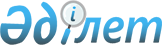 "Білім беру ұйымдарында пайдалануға рұқсат етілген оқулықтардың, оқу-әдістемелік кешендердің, оқу құралдарының және басқа да қосымша әдебиеттердің, оның ішінде электрондық жеткізгіштердегі тізбесін бекіту туралы" Қазақстан Республикасы Білім және ғылым министрінің міндетін атқарушының 2013 жылғы 27 қыркүйектегі № 400 бұйрығына өзгерістер мен толықтырулар енгізу туралы
					
			Күшін жойған
			
			
		
					Қазақстан Республикасы Білім және ғылым министрінің 2014 жылғы 28 сәуірдегі № 127 бұйрығы. Қазақстан Республикасы Әділет министрлігінде 2014 жылы 4 мамырда № 9385 тіркелді. Күші жойылды - Қазақстан Республикасы Білім және ғылым министрінің 2019 жылғы 17 мамырдағы № 217 бұйрығымен
      Ескерту. Күші жойылды – ҚР Білім және ғылым министрінің 17.05.2019 № 217 (алғашқы ресми жарияланған күнінен бастап қолданысқа енгізіледі) бұйрығымен.
      БҰЙЫРАМЫН:
      1. Білім беру ұйымдарында пайдалануға рұқсат етілген оқулықтардың, оқу-әдістемелік кешендердің, оқу құралдарының және басқа да қосымша әдебиеттердің, оның ішінде электрондық жеткізгіштердегі тізбесін бекіту туралы" Қазақстан Республикасы Білім және ғылым министрінің міндетін атқарушының 2013 жылғы 27 қыркүйектегі № 400 бұйрығына (Нормативтік құқықтық актілерді мемлекеттік тіркеу тізіліміне № 8890 тіркелген, "Егемен Қазақстан" газетінің 28.11.2013 №. № 263 (28202) жарияланған) мынадай өзгеріс пен толықтырулар енгізілсін:
      1-тармақ мынадай редакцияда жазылсын:
      "1. Мыналар:
      1) осы бұйрыққа 1-қосымшаға сәйкес білім беру ұйымдарының 1-11 сыныптарында пайдалануға рұқсат етілген оқулықтар мен оқу-әдістемелік кешендер тізбесі;
      2) осы бұйрыққа 2-қосымшаға сәйкес білім беру ұйымдарында пайдалануға рұқсат етілген құралдар тізбесі;
      3) осы бұйрыққа 3-қосымшаға сәйкес білім беру ұйымдарында пайдалануға рұқсат етілген білім беретін электрондық басылымдар тізбесі;
      4) осы бұйрыққа 4-қосымшаға сәйкес мектепке дейінгі тәрбие мен оқыту ұйымдарында пайдалануға рұқсат етілген оқу әдебиеттерінің тізбесі;
      5) осы бұйрыққа 5-қосымшаға сәйкес арнайы (түзету) мектептерде пайдалануға рұқсат етілген оқу әдебиеттерінің тізбесі;
      6) осы бұйрыққа 6-қосымшаға сәйкес білім беру ұйымдарында пайдалануға рұқсат етілген шетел тілдерін оқуға арналған оқу басылымдарының тізбесі;
      7) осы бұйрыққа 7-қосымшаға сәйкес білім беру ұйымдарында пайдалануға рұқсат етілген қосымша оқу әдебиеттері мен сыныптан тыс оқуға және білім беру ұйымдарының кітапханалар қорын толықтыруға арналған көркем әдебиеттер тізбесі;
      8) осы бұйрыққа 8-қосымшаға сәйкес білім беру ұйымдарында пайдалануға рұқсат етілген мұғалімдерге арналған оқу-әдістемелік құралдар мен әдебиеттер тізбесі;
      9) осы бұйрыққа 9-қосымшаға сәйкес білім беру ұйымдарында пайдалануға рұқсат етілген оқулықтар мен оқу-әдістемелік кешендер тізбесі;
      10) осы бұйрыққа 10-қосымшаға сәйкес мектепке дейінгі тәрбие мен оқыту ұйымдарында пайдалануға рұқсат етілген оқу әдебиеттерінің тізбесі;
      11) осы бұйрыққа 11-қосымшаға сәйкес арнайы (түзету) мектептерде пайдалануға рұқсат етілген оқу әдебиеттерінің тізбесі;
      12) осы бұйрыққа 12-қосымшаға сәйкес білім беру ұйымдарында пайдалануға рұқсат етілген мұғалімдерге арналған оқу әдебиеттерінің тізбесі;
      13) осы бұйрыққа 13-қосымшаға сәйкес білім беру ұйымдарында пайдалануға рұқсат етілген құралдар мен қосымша әдебиеттер тізбесі;
      14) осы бұйрыққа 14-қосымшаға сәйкес білім беру ұйымдарында пайдалануға рұқсат етілген электронды тасымалдағыштағы оқу әдебиеттерінің тізбесі.";
      9, 10, 11, 12, 13, 14-қосымшаларымен осы бұйрыққа 1, 2, 3, 4, 5, 6 қосымшаларға сәйкес толықтырылсын.
      2. Мектепке дейінгі және орта білім департаменті (Ж.А.Жонтаева):
      1) осы бұйрықтың белгіленген тәртіпте Қазақстан Республикасы Әділет министрлігінде мемлекеттік тіркелуін қамтамасыз етсін;
      2) мемлекеттік тіркеуден өткеннен кейін осы бұйрықты бұқаралық ақпарат құралдарында жариялансын;
      3) осы бұйрықты білім беру ұйымдарының назарына жеткізсін.
      3. Облыстардың, Астана және Алматы қалаларының білім басқармалары осы бұйрықпен білім беру ұйымдарында пайдалануға рұқсат етілген оқу басылымдарын сатып алуды және жеткізуді қамтамасыз етсін.
      4. Осы бұйрықтың орындалуын бақылау вице-министр Е.Н.Иманғалиевқа жүктелсін.
      5. Осы бұйрық алғашқы ресми жарияланған күнінен бастап күнтізбелік он күн өткен соң қолданысқа енгізіледі. Білім беру ұйымдарында пайдалануға рұқсат етілген оқулықтар мен оқу-әдістемелік кешендер тізбесі
Қазақ тілінде оқытатын Мектепке дейінгі тәрбие мен оқыту ұйымдарында пайдалануға рұқсат етілген оқу әдебиеттерінің тізбесі Арнайы (түзету) мектептерде пайдалануға рұқсат етілген оқу әдебиеттерінің тізбесі
қазақ тілінде оқытатын Білім беру ұйымдарында қолдануға рұқсат етілген мұғалімдерге
арналған оқу әдебиеттер тізбесі
қазақ тілінде оқытатын Білім беру ұйымдарында пайдалануға рұксат етілген құралдар және қосымша әдебиеттер тізбесі
Казахский язык обучения Білім беру ұйымдарына пайдалануға рұқсат берілген электронды жеткізгіштердегі оқу әдебиеттерінің тізбесі
Қазақ тілінде оқытатын
      Орыс тілінде оқытатын
					© 2012. Қазақстан Республикасы Әділет министрлігінің «Қазақстан Республикасының Заңнама және құқықтық ақпарат институты» ШЖҚ РМК
				
Министр
А.СәрінжіповҚазақстан Республикасы
Білім және ғылым министрінің
2014 жылғы 28 сәуірдегі
№ 127 бұйрығының 1-қосымшасы
Қазақстан Республикасы
Білім және ғылым министрінің м.а.
2013 жылғы 27 қыркүйектегі
№ 400 бұйрығының 9-қосымшасы
№
Басылымның атауы
Автор(лар)
Шыққан жылы
Баспа
3-сынып
3-сынып
3-сынып
3-сынып
3-сынып
1.
Қазақ тілі.
Оқулық
1,2 бөлім
Ж. Балтабаева
М. Солтангазина
Ф. Лекерова
2014
Алматыкітап
2.
Қазақ тілі.
Әдістемелік құрал.
Ж. Балтабаева,
М. Солтангазина,
Ф. Лекерова
2014
Алматыкітап
3.
Қазақ тілі.
№1, № 2 жұмыс дәптері
М. Солтангазина,
Ф. Лекерова
2014
Алматыкітап
4.
Қазақ тілі. Дидактикалық материалдар
Ж. Балтабаева
2014
Алматыкітап
5.
Қазақ тілі.
Қызықты грамматика. Жұмыс дәптері
З. Муфтибекова 
2014
Алматыкітап
6.
Қазақ тілі.
Диктантар мен мазмұндамалар жинағы
М. Солтанғазина,
Ф. Лекерова
2014
Алматыкітап
7.
Қазақ тілі. Дидактикалық ойындар мен тапсырмалар
Н. Тойбазарова,
С. Ұлжабаева
2014
Алматыкітап
8.
Қазақ тiлi.
Оқулық
Г. Уайсова,
Ә. Жұмабаева
2014
Атамұра
9.
Қазақ тілі.
Оқыту әдістемесі
Ә. Жұмабаева,
Г. Уайсова
2014
Атамұра
10.
Әдебиеттік оқу.
Оқулық.
1,2 бөлім
Б. Тұрғынбаева,
З. Муфтибекова
2014
Алматыкітап
11.
Әдебиеттік оқу. Әдістемелік құрал
Б. Тұрғынбаева,
З. Муфтибекова,
К. Алтаева
2014
Алматыкітап
12.
Әдебиеттік оқу.
№ 1,2 жұмыс дәптері
З. Муфтибекова
2014
Алматыкітап
13.
Әдебиеттік оқу. Хрестоматия
З. Муфтибекова
2014
Алматыкітап
14.
Әдебиеттік оқу. Шығарма және мазмұндама жазып үйренеміз.
Жұмыс дәптері
З. Муфтибекова
2014
Алматыкітап
15.
Әдебиеттік оқу. Оқулық.
Т. Әбдікәрім,
С. Рахметова,
Б. Қабатай
2014
Атамұра
16.
Әдебиеттік оқу.
Оқыту әдістемесі
Т. Әбдікәрім
2014
Атамұра
17.
Әдебиеттік оқу. Хрестоматия.
Т. Әбдікәрім,
Б. Қабатай
2014
Атамұра
18.
Русский язык.
Учебник
Бадамбаева Г.,
Тюлебаева М.
2014
Атамұра
19.
Русский язык.
Методическое руководство
Бадамбаева Г.
Тюлебаева М.
2014
Атамұра
20.
Русский язык. Дидактический материал 
Бадамбаева Г.,
Тюлебаева М.
2014
Атамұра
21.
Русский язык.
Внеклассное чтение
Бадамбаева Г.,
Тюлебаева М.
2014
Атамұра
22.
Русский язык. 
Учебник
Исмагулова Б.,
Саметова Ф.
2014
Алматыкітап
23.
Русский язык. Методическое  пособие.
Исмагулова Б.,
Саметова Ф.
2014
Алматыкітап
24.
Русский язык.
Рабочая тетрадь
№ 1, №2
Саметова Ф.
2014
Алматыкітап
25.
Русский язык. Хрестоматия
Исмагулова Б., Саметова Ф.
2014
Алматыкітап
26.
Математика.
Оқулық.
1,2 бөлім
Ә. Ақпаева,
Л. Лебедева
2014
Алматыкітап
27.
Математика.
Әдістемелік құрал
Ә. Ақпаева,
Л. Лебедева
2014
Алматыкітап
28.
Математика.
Есептер мен жаттығулар жинағы
Ә. Ақпаева,
Л. Лебедева
2014
Алматыкітап
29.
Математика.
Бақылау және өздік жұмыстарға арналған дәптер 1,2 нұсқа
Ә. Ақпаева,
Л. Лебедева
2014
Алматыкітап
30.
Математика. Демонстрациялық материалдар электрондық нұсқа 
Ә. Ақпаева,
Л. Лебедева,
Ф. Лекерова
2014
Алматыкітап
31.
Қызықты математика. Жұмыс дәптері
Ә. Ақпаева,
Л. Лебедева
2014
Алматыкітап
32.
Математика.
Оқулық
Т. Оспанов,
Ш. Құрманалина,
Ж. Қайыңбаев,
Б. Қосанов,
Қ. Ерешева,
М. Маркина
2014
Атамұра
33.
Математика.
Оқыту әдістемесі
Т. Оспанов,
М. Маркина,
И. Свидченко,
Ж. Астамбаева,
Г. Керемкұлова
2014
Атамұра
34.
Математика. Дидактикалық материалдар
Т. Оспанов,
А. Козленко
2014
Атамұра
35.
Математика.
Көрнекі кестелер
Т. Оспанов,
К. Баелова,
Е. Засоба,
Ж. Астамбаева
2014
Атамұра
36.
Математика.
Бақылау жұмыстарына арналған дәптер
Т. Оспанов,
М. Маркина,
Е. Засоба,
К. Баелова
2014
Атамұра
37.
Математика.
Оқулық
Т. Кучер,
Ә. Акрамова,
Г. Кукарина,
А. Әділбекова
2014
Атамұра
38.
Математика.
Оқыту әдістемесі
Г. Кукарина,
Т. Кучер,
А. Акрамова
2014
Атамұра
39.
Дүниетану.
Оқулық
К. Аймағамбетова,
Н. Ким,
Г. Мырзақанова
2014
Алматыкітап
40.
Дүниетану.
Әдістемелік құрал
Н. Ким,
Г. Мырзақанова,
Т. Напалкова
2014
Алматыкітап
41.
Дүниетану.
Жұмыс дәптері
Н. Ким,
Г. Мырзақанова,
Т. Напалкова
2014
Алматыкітап
42.
Дүниетану. Демонстрациялық материалдар (электрондық нұсқа)
Н. Ким,
Г. Мырзақанова,
Т. Напалкова
2014
Алматыкітап
43.
Дүниетану.
Оқулық
К. Жүнісқызы,
Ә. Бірмағамбетов,
Н. Жапанбаева
2014
Атамұра
44.
Дүниетану. Оқыту әдістемесі
К. Жүнісқызы
2014
Атамұра
45.
Дүниетану.
Айналадағы дүниені бақылау күнделігі
М. Маркина,
Е. Жукова
2014
Атамұра
46.
Өзін-өзі тану.
Оқулық
А. Сейтақов,
Р. Ізғұттынова,
Ұ. Әбдіғапбарова, Ж. Қажығалиева,
Ж. Әкімбаева
2014
Бөбек
47.
Өзін-өзі тану.
Әдістемелік құрал
А. Сейтақов,
Р. Ізғұттынова,
Ж. Қажығалиева,
Ұ. Әбдіғапбарова, Г. Әріпова,
Л. Сатымбаева,
Н. Мырқасымова,
Қ. Жұманова,
Г. Мешітбаева
2014
Бөбек
48.
Өзін-өзі тану.
Оқушы дәптері
А. Сейтақов,
Р. Ізғұттынова,
Ж. Қажығалиева,
Ұ. Әбдіғапбарова,
Г. Әріпова,
Л. Сәтімбаева
2014
Бөбек
49.
Музыка.
Оқулық.
А. Рахметова,
А. Маханиязова,
Г. Досмағамбетова
2014
Алматыкітап
50.
Музыка.
Әдістемелік құрал
А. Рахметова,
А. Маханиязова,
Г. Досмағамбетова
2014
Алматыкітап
51.
Музыка.
Оқулық
А. Райымбергенов,
С. Райымбергенова,
Ұ. Байбосынова
2014
Атамұра
52.
Музыка.
Оқыту  әдістемесі
А. Райымбергенов,
С. Райымбергенова,
Ұ. Байбосынова
2014
Атамұра
53.
Музыка.
Фонохрестоматия
А. Райымбергенов,
С. Райымбергенова,
Ұ. Байбосынова
2014
Атамұра
54.
Бейнелеу өнері.
Оқулық
К. Жеделов,
С. Шапкина ,
Н. Королькова
2014
Алматыкітап
55.
Бейнелеу өнері. Әдістемелік құрал 
К. Жеделов,
С. Шапкина,
Н. Королькова
2014
Алматыкітап
56.
Бейнелеу өнері.
№ 1, № 2 жұмыс дәптері.
С. Шапкина,
Н. Королькова
2014
Алматыкітап
57.
Бейнелеу өнерi.
Оқулық
Н. Раупова,
Ә. Төлебиев
2014
Атамұра
58.
Бейнелеу өнерi.
Оқыту әдістемесі
Н. Раупова,
Ә. Төлебиев
2014
Атамұра
59.
Бейнелеу өнерi
№ 1,2 жұмыс дәптері
Н.Раупова,
Ә. Төлебиев
2014
Атамұра
60.
Еңбекке баулу.
Оқулық
Т.Оралбекова,
Г. Мұратқызы
2014
Атамұра
61.
Еңбекке баулу.
Оқыту әдістемесі
Т. Оралбекова
2014
Атамұра
62.
Еңбекке баулу.
Оқулық
С. Жолдасбекова,
Б. Калназаров,
Н. Рахметова,
Д. Мадиева
2014
Алматыкітап
63.
Енбекке баулу.
Әдістемелік құрал
С. Жолдасбекова,
Б.Калназаров,
Н. Рахметова,
Д. Мадиева
2014
Алматыкітап
64.
Дене шынықтыру.
Әдістемелік құрал
Б. Бұхарбаев,
Ж. Займолдина,
Б. Ораз,
О. Ұлқабай
2014
Алматыкітап
орыс тілінде оқытатын мектептер үшін 3 - сынып
орыс тілінде оқытатын мектептер үшін 3 - сынып
орыс тілінде оқытатын мектептер үшін 3 - сынып
орыс тілінде оқытатын мектептер үшін 3 - сынып
орыс тілінде оқытатын мектептер үшін 3 - сынып
65.
Русский язык.
Учебник
Никитина С.,
Якунина Л.,
Кульгильдинова Г.
2014
Атамұра
66.
Русский язык. Методическое руководство
Никитина С.,
Якунина Л.
2014
Атамұра
67.
Русский язык.
Рабочая тетрадь № 1,2
Никитина С.,
Якунина Л.
2014
Атамұра
68.
Занимательная грамматика
Кульгильдинова Т.,
Шалданова Л.
2014
Атамұра
69.
Русский язык в схемах и таблицах
Никитина С.,
Якунина Л.
2014
Атамұра
70.
Русский язык. Дидактический материал
Никитина С.,
Якунина Л.,
Кульгильдинова Г.
2014
Атамұра
71.
Русский язык.
Учебник 1,2 часть
Павленко В.,
Клыпа Г.
2014
Алматыкітап
72.
Русский язык. Методическое пособие
Павленко В.,
Клыпа Г.
2014
Алматыкітап
73.
Русский язык. Занимательная грамматика
Павленко В.,
Клыпа Г.
2014
Алматыкітап
74.
Русский язык. Рабочая тетрадь для самостоятельны х и контрольных работ №1, 2
Павленко В.,
Клыпа Г.
2014
Алматыкітап
75.
Русский язык.
Тетрадь для словарной работы.
Павленко В.,
Клыпа Г.
2014
Алматыкітап
76.
Русский язык.
Тетрадь для творческих работ.
Павленко В.,
Клыпа Г.
2014
Алматыкітап
77.
Литературное чтение
Учебник 1,2 часть
Жаданова К.,
Бражникова Е.
2014
Алматыкітап
78.
Литературное чтение.
Методическое пособие
Жаданова К.,
Бражникова Е.
2014
Алматыкітап
79.
Литературное чтение. Рабочая тетрадь.
Жаданова К.,
Бражникова Е.
2014
Алматыкітап
80.
Литературное чтение. Книга для чтения.
Жаданова К.,
Бражникова Е.
2014
Алматыкітап
81.
Литературное чтение.
Учебник
Павленко В.,
Баянбаева Ж.
2014
Атамұра
82.
Литературное чтение. Методическое руководство
Павленко В.
2014
Атамұра
83.
Литературное чтение. Рабочая тетрадь
Павленко В., 
2014
Атамұра
84.
Литературное чтение. Хрестоматия
Павленко В., Баянбаева Ж.
2014
Атамұра
85.
Қазақ тiлi.
Оқулық
А.Қайырбекова
2014
Атамұра
86.
Қазақ тілі.
Оқыту әдістемесі
А.Қайырбекова 
2014
Атамұра
87.
Қазақ тілі.
Жұмыс дәптері№1,2
А.Қайырбекова
2014
Атамұра
88.
Қазақ тiлi.
Оқулық
Г.Досмамбетова
2014
Атамұра
89.
Қазақ тілі. 
Оқыту әдістемесі
Г.Досмамбетова
2014
Атамұра
90.
Қазақ тілі.
Жұмыс дәптері
Г.Досмамбетова
2014
Атамұра
91.
СД диск. Оқулықтың тыңдалым материалдары 
Г.Досмамбетова
2014
Атамұра
92.
СД диск. Оқыту әдістемесінің интерактивті материалдары 
Г.Досмамбетова
2014
Атамұра
93.
Қазақ тілі.
Көрнекілік  материалдар
Г.Досмамбетова 
2014
Атамұра
94.
Қазақ тілі.
Оқулық. СД
А. Хазимова,
Б.Салыхова,
М.Бейсебекова
2014
Алматыкітап
95.
Қазақ тілі.
Әдістемелік құрал
А. Хазимова,
Б. Салыхова, М.
Бейсебекова
2014
Алматыкітап
96.
Қазақ тілі.
Жұмыс дәптері № 1,2,3
А. Хазимова,
Б.Салыхова,
М.Бейсебекова
2014
Алматыкітап
97.
Қазақ тілі. Демонстрациялық материалдар (электрондық нұсқа)
А. Хазимова,
Б.Салыхова,
М.Бейсебекова
2014
Алматыкітап
98.
Математика.
Учебник
Оспанов Т.,
Курманалина Ш.,
Кайынбаев Ж.,
Косанов Б.,
Ерешева К.,
Маркина М.
2014
Атамұра
99.
Математика.
Методическое руководство
Оспанов Т.,
Маркина М.,
Керемкулова Г.,
Свидченко И.,
Астамбаева Ж.
2014
Атамұра
100.
Математика. Дидактический материал
Оспанов Т.,
Козленко А.
2014
Атамұра
101.
Математика. Демонстрационные таблицы
Оспанов Т.,
Маркина М.,
Засоба Е.,
Баелова К.,
Астамбаева Ж.
2014
Атамұра
102.
Математика.
Тетрадь для контрольных работ
Оспанов Т.,
Маркина М.,
Засоба Е.,
Баелова К.
2014
Атамұра
103.
Математика.
Учебник.
1,2 часть
Акпаева А.,
Лебедева Л.
2014
Алматыкітап
104.
Математика.
Методическое пособие +СД
Акпаева А.,
Лебедева Л.
2014
Алматыкітап
105.
Занимательная математика.
Рабочая тетрадь
Акпаева А.,
Лебедева Л.
2014
Алматыкітап
106.
Математика.
Тетрадь для контрольных и самостоятельны х работ I, II вариант
Акпаева А.,
Лебедева Л.
2014
Алматыкітап
107.
Математика.
Демонстрационный материал (электронный вариант)
Акпаева А.,
Лебедева Л.,
Лекерова Ф.
2014
Алматыкітап
108.
Сборник задач и упражнений по математике
Акпаева А.,
Лебедева Л.
2014
Алматыкітап
109.
Математика.
Учебник
Кучер Т.,
Акрамова А.,
Кукарина Г.
2014
Атамұра
110.
Математика.
Методическое руководство
Кукарина Г.,
Кучер Т., Акрамова А.
2014
Атамұра
111.
Познание мира.
Учебник.
Аймагамбетова К.,
Ким Н.,
Мырзаканова Г.,
Напалкова Т.
2014
Алматыкітап
112.
Познание мира. Методическое пособие
Ким Н.,
Мырзаканова Г.,
Напалкова Т.
2014
Алматыкітап
113.
Познание мира.
Рабочая тетрадь
Ким Н.,
Мырзаканова Г.,
Напалкова Т.
2014
Алматыкітап
114.
Познание мира. Демонстрационный материал (электронный вариант)
Ким Н,
Напалкова Т.
2014
Алматыкітап
115.
Познание мира.
Учебник
Жунусова К.,
Бирмагамбетов А.,
Жапанбаева Н.
2014
Атамұра
116.
Познание мира. Методическое руководство
Ледовских Е.
2014
Атамұра
117.
Познание мира.
Дневник наблюдений
Маркина М.,
Жукова Е.
2014
Атамұра
118.
Самопознание.
Учебник
Калачева И.,
Кудышева Б., Керимбаева С.
2014
Бөбек
119.
Самопознание. Методическое пособие
Калачева И.,
Кудышева Б.,
Керимбаева С.
2014
Бөбек
120.
Самопознание.
Тетрадь ученика
Калачева И.,
Лосева Е.
2014
Бөбек
121.
Музыка.
Учебник
Валиуллина Р.,
Маханова А.
2014
Атамұра
122.
Музыка. Методическое руководство
Валиуллина Р.,
Маханова А.
2014
Атамұра
123.
Музыка.
Учебник 
Райымбергенов А.,
РайымбергеноваС.,
Байбусынова У.
2014
Атамұра
124.
Музыка.
Методическое пособие
Райымбергенов А.,
Райымбергенова С.,
Байбусынова У.
2014
Атамұра
125.
Музыка.
Фонохрестоматия
Райымбергенов А.,
Райымбергенова С.,
Байбусынова У.
2014
Атамұра
126.
Музыка.
Учебник
Абикеш Ж.,
Плешакова Т.,
Мухина М.,
Бадоянова С.
2014
Алматыкітап
127.
Музыка.
Методическое пособие
Абикеш Ж.,
Плешакова Т.,
Мухина М.,
Бадоянова С.
2014
Алматыкітап
128.
Изобразительное искусство.
Учебник
Раупова Н.,
Тулебиев А.
2014
Атамұра
129.
Изобразительное искусство.Методическое руководство
Раупова Н.,
Тулебиев А.
2014
Атамұра
130.
Изобразительное искусство. Рабочая тетрадь №1, №2
Раупова Н.,
Тулебиев А.
2014
Атамұра
131.
Изобразительное искусство. 
Учебник
Жеделов К.,
Шапкина С.,
Королькова Н.
2014
Алматыкітап
132.
Изобразительное искусство. Методическое руководство
Шапкина С.,
Королькова Н.
2014
Алматыкітап
133.
Изобразительное искусство.
Рабочая тетрадь №1,№2
Шапкина С.,
Королькова Н.
2014
Алматыкітап
134.
Трудовое обучение. Учебник
Жолдасбекова С.,
Калназаров Б.,
Рахметова Н.
2014
Алматыкітап
135.
Трудовое обучение. Методическое пособие
Жолдасбекова С.,
Абашева П.,
Мадиева Д.
2014
Алматыкітап
136.
Трудовое обучение.
Учебник.
Оралбекова Т.,
Муратқызы Г.
2014
Атамұра
137.
Трудовое обучение. Методическое руководство
Оралбекова А.
2014
Атамұра
138.
Физическая культура.
Методическое пособие
Дорошенко Н.,
ПаршинВ.
2014
Алматыкітап
3 класс
Қазақ және орыс тілінде оқытатын мектептер үшін
3 класс
Қазақ және орыс тілінде оқытатын мектептер үшін
3 класс
Қазақ және орыс тілінде оқытатын мектептер үшін
3 класс
Қазақ және орыс тілінде оқытатын мектептер үшін
139. 
Primary Colours 3 for KZ
Учебник, адаптированная версия,Activit yBook 3,
Tearcher`s Book 3 for KZ, Songs & Stories Audio CD
Level 3, Class Audio CDs Level 3
D. Hicks,
A. Littlejohn. Translations by
N. Mukhamedjanova
B. Berdimbetova
2014
Cambridge University Press
140.
Our Discovery Island 2 for KZ
Pupil`s Book
Activity Book for KZ
Teacher`s Book Active Teach
Audio CD
Flashcards
DVD
Posters
Story Cards
S. Salaberri
2014
Pearson Education Limited
141.
FUN for Movers
Student’s Book, Teacher’s Book,
CD
Anne Robinson, Karen Saxby
2014
Cambridge University Press
142.
Storyfun for Movers Student’s Book, Teacher’s book +CD
Karen Saxby
2014
Cambridge University Press
143.
English. Оқулық + CD
Әдістемелік құрал.
№ 1,№ 2 жұмыс дәптері
Үлестірмелі материалдар
Тест және ойындар
Рахимжанова С.,
Волкова А.
2014
Алматыкітап
144.
English. Учебник + CD
Методическое пособие.
Рабочая тетрадь № 1,№ 2
Раздаточный материал.
Тесты и игры.
Рахимжанова С.,
Волкова А.
2014
Алматыкітап
145.
BRILLIANT 3
Pupil’s Book Teacher’s Book+ CD
Activity Book
Jeanne Perrett
Charlotte Covill
2014
Macmillan
146.
New Grammar Time 3
Student`s Book, CD
S. Jervis,
M. Carling
2014
Pearson Education Limited
для школ с казахским языком обучения
10-cынып
общественно-гуманитарное направление
для школ с казахским языком обучения
10-cынып
общественно-гуманитарное направление
для школ с казахским языком обучения
10-cынып
общественно-гуманитарное направление
для школ с казахским языком обучения
10-cынып
общественно-гуманитарное направление
для школ с казахским языком обучения
10-cынып
общественно-гуманитарное направление
147.
Қазақ тілі.
Сөз мәдениеті. Оқулық
Н. Уәли,
Ө. Қыдырбаев
2014
Мектеп
148.
Қазақ тілі.
Сөз мәдениеті. Әдістемелік нұсқау
Н. Уәли,
Ж. Исаева
2014
Мектеп
149.
Қазақ тілі. Дидактикалық  материалдар
Н. Уәли,
А. Фазылжанова, А. Қобыланова
2014
Мектеп
150.
Қазақ тілі.
Сөз мәдениеті. Диктанттар жинағы
Н. Уәли,
А. Фазылжанова
2014
Мектеп
151.
Қазақ тілі
Оқулық
Б. Хасанұлы,
А. Қасымбек,
Л. Байбосынова
2014
Арман- ПВ
152.
Қазақ тілі.
Әдістемелік құрал
Б. Хасанұлы,
А. Қасымбек,
Р. Дүйсебаева,
Л. Байбосынова
2014
Арман- ПВ
153.
Қазақ тілі. Дидактикалық материалдар
Б. Хасанұлы,
А. Қасымбек,
Л. Байбосынова,
А. Қаныбекова
2014
Арман- ПВ
154.
Қазақ тілі.
Жұмыс дәптері
Б. Хасанұлы,
А. Қасымбек,
А. Қаныбекова
2014
Арман- ПВ
155.
Қазақ әдебиеті.
Оқулық
С. Тұрсынғалиева,
А. Такишева
2014
Арман- ПВ
156.
Қазақ әдебиеті. Әдістемелік құрал
С.Тұрсынғалиева,
А.Такишева
2014
Арман- ПВ
157.
Қазақ әдебиеті. Хрестоматия
С.Тұрсынғалиева, А.Такишева
2014
Арман- ПВ
158.
Қазақ әдебиеті. Дидактикалық материалдар
С.Тұрсынғалиева, А.Такишева
2014
Арман- ПВ
159.
Қазақ әдебиеті. Жұмыс дәптері
С.Тұрсынғалиева, А.Такишева
2014
Арман- ПВ
160.
Қазақ әдебиеті. Оқулық
С.Қирабаев,
Ұ. Асыл,
К. Құрманбай,
С. Дүйсебаев,
Б. Әрінова
2014
Мектеп
161.
Қазақ әдебиеті. Әдістемелік нұсқау
Ұ. Асыл,
Г. Құрманбай,
С. Дүйсебаев,
Б. Әрінова
2014
Мектеп
162.
Қазақ әдебиеті (ХІХ ғ.) Хрестоматия
З. Ахметов,
Ұ. Асыл
2014
Мектеп
163.
Қазақ әдебиеті. Дидактикалық материалдар 
Б. Әрінова,
Ғ. Сүйіндікова
2014
Мектеп
164.
Русский язык.
Оқулық
Жанпеисова У.,
Майбалаева А.
2014
Мектеп
165.
Русский язык. Әдістемелік нұсқау
Жанпеисова У.
2014
Мектеп
166.
Русский язык. Дидактикалық материалдар
Жанпеисова У., Майбалаева А.
2014
Мектеп
167.
Русский язык. Диктанттар мен мазмұндамалар жинағы
Құраст.:
Майбалаева Ә.,
Өзекбаева Н.
2014
Мектеп
168.
Русский язык Учебник
Исмагулова Б.,
Саметова Ф.
2014
Арман- ПВ
169.
Русский язык.
Методическое пособие
Исмагулова Б., Саметова Ф.
2014
Арман- ПВ
170.
Русский язык. Дидактические материалы
Исмагулова Б.,
Саметова Ф.
2014
Арман- ПВ
171.
Русская литература. Оқулық
Ошкина Т.,
Татибекова Г.
2014
Мектеп
172.
Русская  литература. Әдістемелік нұсқау
Татибекова Г.
2014
Мектеп
173.
Русская  литература. Оқу кітабы (хрестоматия)
Құраст. :
Ошкина Т.
2014
Мектеп
174.
Русская литература.
Оқулық
Бегалиева С.,
Нурахунова Г.
2014
Атамұра
175.
Ағылшын тiлi.
Оқулық
Т. Аяпова,
Д. Ұқбаев,
З. Әбілдаева,
Ж. Тұтбаева,
Ж. Құрмамбаева
2014
Мектеп
176.
Ағылшын тiлi. Әдiстемелiк нұсқау
Т. Аяпова,
Д. Ұқбаев,
З. Әбілдаева,
Ж. Тұтбаева,
Ж. Құрмамбаева
2014
Мектеп
177.
Ағылшын тiлi.
Оқу кiтабы
Т. Аяпова,
З. Әбілдаева,
Ж. Тұтбаева,
Ж. Құрмамбаева
2014
Мектеп
178.
Ағылшын тiлi.
Жұмыс дәптерi
Т. Аяпова,
З. Әбілдаева,
Ж. Тұтбаева,
Ж. Құрмамбаева
2014
Мектеп
179.
Немiс тiлi.
Оқулық.
Артыкбаева А., Абдигалиева Б.,
Ашимова Ж.,
Байгелова Ұ.,
Есімова Б.,
Сулейменова Д.,
Сыздыкова З.,
Таникина У.,
Шалгинбаева Р.
2014
Мектеп
180.
Немiс тiлi.
Оқу кiтабы 
Б. Әбдіғалиева,
Ш. Бәйнеш,
Р. Шалғынбаева,
Ү. Таникина
2014
Мектеп
181.
Француз тілі
Оқулық.
Г. Сманова,
Г. Садыкова
2014
Мектеп
182.
Француз тiлi. Әдiстемелiк нұсқау 
Г. Сманова,
Г. Садыкова 
2014
Мектеп
183.
Француз тiлi.
Жұмыс дәптерi
Г. Сманова, 
Г. Садыкова
2014
Мектеп
184.
Француз тiлi.
Оқу кiтабы 
Г. Сманова, Г.Садыкова
2014
Мектеп
185.
Қазақстан тарихы Оқулық. 
Ә. Төлеубаев,
Ж. Қасымбаев,
М. Қойгелдиев,
Е. Қалиева,
Т. Далаева
2014
Мектеп 
186.
Қазақстан тарихы. Әдiстемелiк нұсқау
К. Төлеубаева,
Ю. Наумова,
Ә. Көпекбай 
2014
Мектеп
187.
Қазақстан тарихы. Дидактикалық материалдар
К. Төлеубаева,
Ю. Наумова,
Ә. Көпекбай
2014
Мектеп
188.
Дүние жүзi тарихы
Оқулық.
К. Қожахметұлы,
Ә. Шүпеков,
М. Ғұбайдуллина,
М. Дәкенов
2014
Мектеп
189.
Дүние жүзi тарихы. Әдiстемелiк нұсқау 
Б. Әшiмова,
Ұ.Досболатова,
Ш.Аманқұлова
2014
Мектеп
190.
Дүние жүзi тарихы. Дидактикалық материалдар 
Ш. Аманқұлова,
Б. Әшімова,
Ұ. Досболатова
2014
Мектеп
191.
Дүние жүзi тарихы. Хрестоматия
Құраст.:
К. Қожахметұлы,
Ә. Шүпеков,
М. Ғұбайдуллина,
І. Қарсақов
2014
Мектеп
192.
Адам. Қоғам. Құқық. Оқулық
М. Изотов,
Ә. Нысанбаев,
М. Сәбит,
Р. Дуланбаева,
А. Ибраева,
С. Есетова
2014
Мектеп
193.
Адам. Қоғам. Құқық. Әдiстемелiк нұсқау
Г. Өскенбаева,
Ә. Қасымова,
А. Маханбетова
2014
Мектеп
194.
Адам. Қоғам. Құқық. Дидактикалық материалдар
С. Смағұлова,
Ә. Ахантаева,
Ю. Наумова,
Н. Қыдырқожаева
2014
Мектеп
195.
Алгебра және анализ бастамалары.
Оқулық
А. Әбілқасымова,
К. Шойынбеков,
М. Есенова,
З. Жұмағұлова
2014
Мектеп
196.
Алгебра және анализ бастамалары. Әдістемелік нұсқау
А. Әбілқасымова,
М. Есенова,
З. Жұмағұлова
2014
Мектеп
197.
Алгебра және анализ бастамалары. Дидактикалық материалдар
А. Әбілқасымова,
М. Есенова,
К. Шойынбеков,
З. Жұмағұлова
2014
Мектеп
198.
Алгебра және анализ бастамалары.
Есептер жинағы
А. Әбілқасымова,
М. Есенова,
К. Шойынбеков,
С. Төлеубаева
2014
Мектеп
199.
Геометрия.
Оқулық
Ж. Қайдасов,
В. Гусев,
Ә. Қағазбаева
2014
Мектеп
200.
Геометрия.
Әдiстемелiк нұсқау
Ж. Қайдасов,
В. Гусев,
Ә. Қағазбаева,
М. Ахматуллина
2014
Мектеп
201.
Геометрия. Дидактикалық материалдар
Ж. Қайдасов,
В. Гусев
2014
Мектеп
202.
Геометрия.
Есептер жинағы
Ж. Қайдасов,
В. Гусев,
Ә. Еден
2014
Мектеп
203.
Информатика Оқулық
Б. Сапарғалиева,
Н.Масалимова,
Г.Тезекбаева
2014
Арман- ПВ
204.
Информатика.
Әдістемелік құрал
Б. Сапарғалиева,
Н.Масалимова,
Г.Тезекбаева
2014
Арман- ПВ
205.
Биология.
Оқулық
Н. Асанов,
А. Соловьева
2014
Атамұра
206.
Биология.
Оқыту әдістемесі
А. Соловьева
2014
Атамұра
207.
Жалпы биология. Оқулық
А. Сартаев,
М. Гильманов
2014
Мектеп
208.
Жалпы биология. Әдістемелік нұсқау
А. Сартаев,
А. Қисымова
2014
Мектеп
209.
Жалпы биология. Хрестоматия
М. Гильманов,
А. Сартаев
2014
Мектеп
210.
Жалпы биология. Жұмыс дәптерi 
А.Қисымова 
2014
Мектеп
211.
Жалпы биология есептері мен тапсырмалары
А. Сартаев
2014
Мектеп
212.
Дүние жүзiнiң экономикалық және әлеуметтiк географиясы. Оқулық
Е. Ахметов,
Т. Увалиев,
Қ. Ахметов
2014
Мектеп
213.
Дүние жүзiнiң экономикалық. және әлеуметтiк географиясы. Әдiстемелiк нұсқау
К. Мамырова
2014
Мектеп
214.
Дүние жүзiнiң экономикалық және әлеуметтiк географиясы. Дидактикалық материалдар
Ғ. Өтеева,
С. Абсалямова,
А. Өтеева
2014
Мектеп
215.
Дүние жүзiнiң экономикалық және әлеуметтiк географиясы. Жұмыс дәптерi
Г. Түсiпбекова
2014
Мектеп
216.
География. Оқулық
Дүние жүзінің экономикалық және әлеуметтік географиясы.
Л. Алиева,
Е. Тоқпанов
2014
Арман- ПВ
217.
География.
Дүние жүзінің экономикалық және әлеуметтік географиясы Хрестоматия
Л. Алиева,
С. Масатбаева
2014
Арман- ПВ
218.
Физика.
Оқулық
Р. Башарұлы,
Г. Байжасарова,
У. Төқбергенова
2014
Мектеп
219.
Физика.
Әдістемелік нұсқау
Р. Башарұлы,
Г. Байжасарова,
У. Төқбергенова
2014
Мектеп
220.
Физика.
Дидактикалық материалдар
Г. Байжасарова,
У.Тоқбергенова,
А. Медетбекова,
М. Жұбанов
2014
Мектеп
221.
Физика.
Есептер жинағы
Ә. Қаймолдина
2014
Мектеп
222.
Химия.
Оқулық
Н. Нұрахметов,
Қ. Бекішев,
Н. Заграничная,
Г. Абрамова
2014
Мектеп
223.
Химия.
Әдiстемелiк нұсқау
Н. Нұрахметов,
Н. Заграничная,
Г. Абрамова
2014
Мектеп
224.
Химия.
Дидактикалық материалдар
Н. Нұрахметов,
Қ. Бекішев,
Н. Заграничная,
Г. Абрамова
2014
Мектеп
225.
Химия.
Оқу кiтабы
Н. Нұрахметов,
Қ. Бекішев,
Н. Заграничная,
Г. Абрамова
2014
Мектеп
226.
Химия. Оқулық. 
Габриелян О., Шоқыбаев Ж.
2014
Атамұра
10-сынып
Жаратылыстану - математикалық бағыт
10-сынып
Жаратылыстану - математикалық бағыт
10-сынып
Жаратылыстану - математикалық бағыт
10-сынып
Жаратылыстану - математикалық бағыт
10-сынып
Жаратылыстану - математикалық бағыт
227.
Қазақ тілі.
Сөз мәдениеті. Оқулық
Н. Оразақынова,
К. Әбдірейімова,
Н. Әміреев,
Н. Сапакова
2014
Мектеп
228.
Қазақ тілі.
Сөз мәдениеті.
Әдістемелік нұсқау
Н. Оразақынова,
К. Әбдірейімова
2014
Мектеп
229.
Қазақ тілі.
Сөз мәдениеті. Диктанттар жинағы
К. Әбдірейімова,
Ж. Ибрагимова
2014
Мектеп
230.
Қазақ тілі.
Оқулық
Б. Хасанұлы,
А. Қасымбек,
А. Қаныбекова
2014
Арман- ПВ
231.
Қазақ тілі.
Әдістемелік құрал
Б. Хасанұлы,
А. Қасымбек,
Р. Дүйсебаева,
А. Қаныбекова
2014
Арман- ПВ
232.
Қазақ тілі. Дидактикалық материалдар
Б. Хасанұлы,
А. Қасымбек,
А. Қаныбекова,
Л. Байбосынова
2014
Арман- ПВ
233.
Қазақ тілі.
Жұмыс дәптері
Б. Хасанұлы,
А. Қасымбек,
А. Қаныбекова
2014
Арман- ПВ
234.
Қазақ әдебиеті.
Оқулық
Қ. Алпысбаев,
Б. Әбдіғазиұлы,
Б. Сманов,
Ж. Сәметова
2014
Мектеп
235.
Қазақ әдебиеті. Әдістемелік нұсқау
Қ. Алпысбаев,
А. Далабаева,
Ж. Сәметова,
Б. Әбдіғазиұлы
2014
Мектеп
236.
Қазақ әдебиеті. Хрестоматия
Қ. Алпысбаев,
Ж. Сәметова,
А. Далабаева
2014
Мектеп
237.
Қазақ әдебиеті. Дидактикалық материалдар 
Г. Раева,
Ж. Сәметова,
А. Далабаева
2014
Мектеп
238.
Қазақ әдебиеті.
Оқулық
С. Тұрсынғалиева,
А. Такишева
2014
Арман- ПВ
239.
Қазақ әдебиеті.
Хрестоматия
С. Тұрсынғалиева, А. Такишева
2014
Арман- ПВ
240.
Қазақ әдебиеті.
Әдістемелік құрал
С. Тұрсынғалиева,
А. Такишева
2014
Арман- ПВ
241.
Қазақ әдебиеті.
Дидактикалық материалдар
С.Тұрсынғалиева, А.Такишева
2014
Арман- ПВ
242.
Қазақ әдебиеті.
Жұмыс дәптері
С. Тұрсынғалиева,
А. Такишева
2014
Арман- ПВ
243.
Русский язык.
Оқулық
Жанпеисова У.,
Кожакеева Ш.
2014
Мектеп
244.
Русский язык. Әдістемелік нұсқау
Жанпеисова У.,
Кожакеева Ш.
2014
Мектеп
245.
Русский язык.
Дидактикалық материалдар
Жанпеисова У.,
Кожакеева Ш.
2014
Мектеп
246.
Русский язык. Диктанттар мен мазмұндамалар жинағы
Жанпеисова У., Кожакеева Ш.
2014
Мектеп
247.
Русский язык.
Учебник
Исмагулова Б.,
Саметова Ф.
2014
Арман- ПВ
248.
Русский язык. Методическое пособие
Исмагулова Б.,
Саметова Ф.
2014
Арман- ПВ
249.
Русский язык.
Дидактические материалы
Исмагулова Б.
Саметова Ф.
2014
Арман- ПВ
250.
Русская литература
Оқулық
Ошкина Т.,
Татибекова Г.
2014
Мектеп
251.
Русская литература. Әдістемелік нұсқау
Татибекова Г.
2014
Мектеп
252.
Русская литература. Оқу кітабы (хрестоматия)
Құраст.
Ошкина Т.
2014
Мектеп
253.
Русская литература.
Оқулық
Бегалиева С., Нурахунова Г.
2014
Атамұра
254.
Ағылшын тiлi.
Оқулық
Т. Аяпова,
З. Әбілдаева,
Ж Тұтбаева,
З.  Садуақасова,
Ж.Құрмамбаева
2014
Мектеп
255.
Ағылшын тiлi. Әдiстемелiк нұсқау
Т. Аяпова,
З. Әбілдаева,
Ж. Тұтбаева ,
З. Садуақасова,
Ж. Құрмамбаева
2014
Мектеп
256.
Ағылшын тiлi.
Оқу кiтабы
Қ. Тұрсынбаева,
Б. Құлбекова
2014
Мектеп
257.
Ағылшын тiлi.
Жұмыс дәптерi
Т. Аяпова,
З. Әбілдаева,
Ж. Тұтбаева,
Ж. Құрмамбаева
З. Садуақасова,
2014
Мектеп
258.
Немiс тiлi.
Оқулық.
Артықбаева А.,
Абдигалиева Б.,
Әшімова Ж.,
Байгелова Ұ.,
Есімова Б.,
Сүлейменова Д.,
Сыздыкова З.,
Таникина У.
2014
Мектеп
259.
Немiс тiлi.
Оқу кiтабы
Б. Абдигалиева,
Ш. Бәйнеш,
Р. Шалғынбаева
2014
Мектеп
260.
Француз тiлi.
Оқулық
М. Қармысова,
А. Иванова
2014
Мектеп
261.
Француз тiлi. Әдiстемелiк нұсқау
М. Қармысова,
А. Иванова
2014
Мектеп
262.
Француз тiлi.
Оқу кiтабы
К. Немеребаева,
Ә. Уразбаева
2014
Мектеп
263.
Француз тiлi.
Жұмыс дәптерi
А. Иванова
2014
Мектеп
264.
Қазақстан тарихы Оқулық.
Ә. Төлеубаев,
Ж. Қасымбаев,
М. Қойгелдиев,
Е. Қалиева,
Т. Далаева
2014
Мектеп
265.
Қазақстан тарихы. Әдiстемелiк нұсқау
К. Төлеубаева,
Ю. Наумова,
Ә. Көпекбай
2014
Мектеп
266.
Қазақстан тарихы. Дидактикалық материалдар
К. Төлеубаева,
Қ. Құнапина,
Ә. Көпекбай
2014
Мектеп
267.
Дүние жүзi тарихы. Оқулық
Ә. Шүпеков,
К. Қожахметұлы,
М. Дәкенов,
М. Сембинов
2014
Мектеп
268.
Дүние жүзi тарихы. Әдiстемелiк нұсқау
Ұ. Досболатова,
Б. Әшімова 
2014
Мектеп
269.
Дүние жүзi тарихы. Дидактикалық материалдар.
Ұ. Досболатова,
Б. Әшімова,
Ш. Аманқұлова
2014
Мектеп
270.
Дүние жүзi тарихы. Хрестоматия
Құраст.:
Ә. Шүпеков,
К. Қожахметұлы,
М..Ғұбайдуллина,
І. Қарсақов
2014
Мектеп
271.
Адам. Қоғам. Құқық. Оқулық
М. Изотов,
Ә. Нысанбаев,
М. Сәбит,
Р. Дуланбаева,
Ө. Қопабаев,
Қ. Айтхожин,
Ғ. Жайлин
2014
Мектеп
272.
Адам. Қоғам. Құқық. Әдiстемелiк нұсқау
Г. Өскенбаева,
А. Касымова,
А. Маханбетова
2014
Мектеп
273.
Адам. Қоғам. Құқық. Дидактикалық материалдар
С. Смағұлова,
Ә. Ахантаева,
Ю. Наумова,
Н. Қыдырқожаева
2014
Мектеп
274.
Алгебра және анализ бастамалары.
Оқулық
А. Әбілқасымова,
К. Шойынбеков,
В. Корчевский,
З. Жұмағұлова
2014
Мектеп
275.
Алгебра және анализ бастамалары. Әдiстемелiк нұсқау
А. Әбілқасымова,
М. Есенова,
З. Жұмағұлова
2014
Мектеп
276.
Алгебра және анализ бастамалары. Дидактикалық материалдар
А. Әбілқасымова,
В. Корчевский,
З. Жұмағұлова
2014
Мектеп
277.
Алгебра және анализ бастамалары.
Есептер жинағы
А. Әбілқасымова,
З. Жұмағұлова,
В. Корчевский
2014
Мектеп
278.
Алгебра және анализ бастамалары.
Оқулық
А. Шыныбеков
2014
Атамұра
279.
Алгебра және анализ бастамалары. Дидактикалық материалдар
А. Шыныбеков
2014
Атамұра
280.
Геометрия.
Оқулық
В. Гусев,
И. Бекбоев,
Ж. Қайдасов,
А. Абдиев
2014
Мектеп
281.
Геометрия.
Әдiстемелiк нұсқау
Ж. Қайдасов,
В. Гусев,
Ә. Қағазбаева,
М. Ахматуллина
2014
Мектеп
282.
Геометрия. Дидактикалық материалдар
Ж. Қайдасов,
В. Гусев
2014
Мектеп
283.
Геометрия.
Есептер жинағы
Ж. Қайдасов,
В. Гусев,
Е. Есенғазин
2014
Мектеп
284.
Геометрия.
Оқулық
А. Шыныбеков
2014
Атамұра
285.
Геометрия.
Оқыту әдістемесі
А. Шыныбеков
2014
Атамұра
286.
Геометрия. Дидактикалық материалдар
А. Шыныбеков
2014
Атамұра
287.
Информатика Оқулық
Б. Сапарғалиева,
Н. Масалимова,
Г. Тезекбаева
2014
Арман- ПВ
288.
Информатика.
Әдістемелік құрал
Б.Сапарғалиева,
Н. Масалимова,
Г. Тезекбаева
2014
Арман- ПВ
289.
Биология.
Оқулық
Н. Асанов,
А. Соловьева
2014
Атамұра
290.
Биология.
Оқыту әдістемесі
А. Соловьева,
Э. Ілиясова,
С. Шагиахметова
2014
Атамұра
291.
Жалпы биология.
Оқулық
Т. Қасымбаева,
К. Мұхамбетжанов
2014
Мектеп
292.
Жалпы биология. Әдiстемелiк нұсқау
Т. Қасымбаева,
А. Қисымова 
2014
Мектеп
293.
Жалпы биология. Хрестоматия
К. Мұхамбетжанов,
Т. Қасымбаева
2014
Мектеп
294.
Жалпы биология. Жұмыс дәптері
Т . Қасымбаева,
А. Қисымова
2014
Мектеп
295.
Жалпы биология есептері  мен тапсырмалары
А. Сартаев
2014
Мектеп
296.
География. Дүние жүзiне жалпы шолу. ТМД елдері. Оқулық
Ә. Бейсенова,
К. Каймулдинова,
С. Әбілмәжінова,
Қ. Баймырзаев,
Ж. Достай
2014
Мектеп
297.
География.
Дүниежүзiне жалпы шолу. ТМД елдері. Әдiстемелiк нұсқау
С . Әбiлмәжiнова,
Д. Жангелдина,
С. Көбенқұлова
2014
Мектеп
298.
География.
Дүниежүзiне жалпы шолу. ТМД елдері. Дидактикалық материалдар
С.Көбенқұлова
2014
Мектеп
299.
География.
Дүниежүзiне жалпы шолу. ТМД елдері.
Жұмыс дәптерi
Г. Түсiпбекова
2014
Мектеп
300.
География.
Дүниежүзіне жалпы шолу.
ТМД елдері.
Оқулық
Б. Несіпқұлова
Е. Тоқпанов
Л. Алиева
2014
Арман- ПВ
301.
География.
Дүниежүзіне жалпы шолу. ТМД елдері.
Әдістемелік құрал
Б. Несіпқұлова
Е. Тоқпанов,
Л. Алиева
2014
Арман- ПВ
302.
География. Дүниежүзіне жалпы шолу. ТМД елдері. Хрестоматия
Б. Несіпқұлова
С. Абсалямова
Г. Абсалямова
Л. Алиева
2014
Арман- ПВ
303.
Дүние жүзінің экономикалық және әлеуметтік географиясы. Жалпы шолу. ТМД елдері. Оқулық
Л. Полулях 
2014
8&8
304.
Дүние жүзінің экономикалық және әлеуметтік географиясы. Жалпы шолу. ТМД елдері. Әдістемелік нұсқаулық
Л. Полулях 
2014
8&8
305.
Физика. Оқулық
Б. Кронгарт,
В. Кем, Н. Қойшыбаев
2014
Мектеп
306.
Физика.
Дидактикалық материалдар
Б. Кронгарт,
В. Кем
2014
Мектеп
307.
Физика.
Есептер жинағы
С. Тұяқбаев,
Ш. Тынтаева,
Ж. Бақынов
2014
Мектеп
308.
Химия.
Оқулық
Н. Нұрахметов,
Қ. Бекішев,
Н. Заграничная,
Г. Абрамова
2014
Мектеп
309.
Химия.
Әдістемелік нұсқау
Н. Нұрахметов,
Қ. Бекішев,
Н. Заграничная,
Г. Абрамова
2014
Мектеп
310.
Химия.
Дидактикалық материалдар
Н. Нұрахметов,
Қ. Бекішев,
Н. Заграничная,
Г. Абрамова
2014
Мектеп
311.
Химия.
Оқу кітабы
Н. Нұрахметов,
Қ. Бекішев,
Н. Заграничная,
Г. Абрамова
2014
Мектеп
312.
Химия. Оқулық.
Габриелян О.,
Шоқыбаев Ж.
2014
Атамұра
10-сынып
10-сынып
10-сынып
10-сынып
10-сынып
313.
Алғашқы әскери дайындық
Оқулық
К. Аманжолов,
А. Тасболатов,
Д. Майхиев,
Б. Аманжолова
2014
Мектеп
314.
Алғашқы әскери дайындық.
Әдiстемелiк нұсқау
К. Аманжолов,
А. Тасболатов,
Д. Майхиев,
Б. Аманжолова
2014
Мектеп
315. 
Алғашқы әскери дайындық. Дидактикалық материалдар 
К. Аманжолов,
Д. Майхиев
2014
Мектеп
316.
Алғашқы әскери дайындық.
Жұмыс дәптері
Д.Майхиев 
2014
Мектеп
317.
Өзін-өзі тану.
Оқулық
Ж. Әкімбаева,
Б. Әрінова,
А. Рауандина
2014
Бөбек
318.
Өзін-өзі тану. Әдістемелік құрал
Ж. Әкімбаева,
Б. Әрінова,
А. Рауандина
2014
Бөбек
319.
Өзін-өзі тану.
Оқушы дәптері
Ж. Әкімбаева,
Б. Әрінова,
А. Рауандина
2014
Бөбек
Русский язык обучения
10 класс
общественно-гуманитарное направление
Русский язык обучения
10 класс
общественно-гуманитарное направление
Русский язык обучения
10 класс
общественно-гуманитарное направление
Русский язык обучения
10 класс
общественно-гуманитарное направление
Русский язык обучения
10 класс
общественно-гуманитарное направление
320.
Қазақ тілі.
Оқулық
Т. Артыкова,
М. Боранбай
2014
Атамұра
321.
Қазақ тiлi.
Оқыту әдістемесі
Т. Артыкова,
М. Боранбай
2014
Атамұра
322.
Қазақ тілі.
Оқулық
Д. Рыскалиева,
А. Жақанбаева,
Д. Ибрагимова
2014
Арман ПВ
323.
Қазақ тілі.
Әдістемелік құрал
Д. Рыскалиева,
А. Жақанбаева,
Д. Ибрагимова
2014
Арман ПВ
324.
Қазақ тілі.
Жұмыс дәптері
Д. Рыскалиева,
А. Жақанбаева,
Д. Ибрагимова
2014
Арман ПВ
325.
Қазақ тілі.
Учебник
Ж.Адамбаева,
Ф.Оразбаева,
К. Оналбаева,
А.Рауандина
2014
Мектеп
326.
Қазақ тілі.
Методическое руководство
Ж. Адамбаева,
Ф. Оразбаева,
А. Рауандина
2014
Мектеп
327.
Қазақ тілі.
Дидактические материалы
Ж. Адамбаева,
К. Оналбаева,
С. Баймуканова,
Г. Толыкбаева
2014
Мектеп
328.
Қазақ тілі.
Сборник изложений
Ж. Адамбаева
2014
Мектеп
329.
Қазақ әдебиеті.
Учебник
Ұ. Асыл,
Т. Жұмажанова
2014
Мектеп
330.
Қазақ әдебиеті. Методическое руководство
Ұ. Асыл,
Р. Зайкенова
2014
Мектеп
331.
Қазақ әдебиеті. Дидактические материалы
Р. Зайкенова
2014
Мектеп
332.
Қазақ әдебиеті. Хрестоматия
Құраст.
Ұ. Асыл
2014
Мектеп
333.
Қазақ әдебиеті.
Оқулық
С. Тұрсынғалиева,
Ә. Берекенова
2014
Арман ПВ
334.
Қазақ әдебиеті.
Әдістемелік құрал
С. Тұрсынғалиева,
Ә. Берекенова,
А. Абдрасилова
2014
Арман ПВ
335.
Қазақ әдебиеті: Хрестоматия
С. Тұрсынғалиева,
Ә. Берекенова
2014
Арман ПВ
336.
Қазақ әдебиеті.
Жұмыс дәптері
С. Тұрсынғалиева,
Ә.Берекенова,
А. Абдрасилова
2014
Арман ПВ
337.
Русский язык
Учебник
Сабитова З.,
Жубуева Ф.
2014
Мектеп
338.
Русский язык. Методическое руководство
Сабитова З.,
Жубуева Ф.
2014
Мектеп
339.
Русский язык. Дидактические материалы
Сабитова З.,
Жубуева Ф.
2014
Мектеп
340.
Русскийязык.
Сборник диктантов и изложений
Сост.:
Сабитова З.,
Жубуева Ф.
2014
Мектеп
341.
Русский язык.
Учебник
Брулева Ф.,
Бегалиева С.,
Казабеева В.
2014
Атамұра
342.
Русский язык. Методическое руководство
Брулева Ф.,
Бегалиева С.,
Казабеева В.
2014
Атамұра
343.
Русский язык. Дидактический материал
Брулева Ф.,
Бегалиева С.
2014
Атамұра
344.
Русский язык.
Сборник диктантов и тестов для изложений
Брулева Ф.
2014
Атамұра
345.
Русский язык.
Учебник
Серикпаева И.,
Сапарбаева А.
Белбеуова А.
2014
Арман ПВ
346.
Русский язык. Методическое пособие
Серикпаева И.,
Сапарбаева А.
Белбеуова А.
2014
Арман ПВ
347.
Русский язык.
Сборник диктантов и изложений
Серикпаева И.,
Сапарбаева А.,
Белбеуова А.
2014
Арман ПВ
348.
Русская классическая литература и современность.
Учебник
Лукпанова Г.,
Савельева В.,
Мучник Г.,
Камбарбаева Г.,
Рыгалова Л.,
Лулудова Е.,
Агушевич Е.
2014
Жазушы
349.
Русская классическая литература и современность. Хрестоматия
Лукпанова Г.,
Савельева В.,
Мучник Г.,
Камбарбаева Г.,
Рыгалова Л.,
Лулудова Е.,
Агушевич Е.
2014
Жазушы
350.
Английский язык. Учебник
Аяпова Т.,
Укбаев Д.,
Абильдаева З.,
Тутбаева Ж.,
Курмамбаева Ж.
2014
Мектеп
351.
Английский язык. Методическое руководство
Аяпова Т.,
Укбаев Д.,
Абильдаева З.,
Тутбаева Ж.,
Курмамбаева Ж.
2014
Мектеп
352.
Английский язык.
Книга для чтения
Аяпова Т.,
Абильдаева З.,
Тутбаева Ж.,
Курмамбаева Ж.
2014
Мектеп
353.
Английский язык. Рабочая тетрадь
Аяпова Т.,
Абильдаева З.,
Тутбаева Ж.,
Курмамбаева Ж.
2014
Мектеп
354.
Немецкий язык
Учебник
Артықбаева А.,
Абдигалиева Б.,
Ашимова Ж.,
Байгелова У.,
Есимова Б.,
Сулейменова Д.,
Сыздыкова З.,
Таникина У.,
Шалгинбаева Р.
2014
Мектеп
355.
Немецкий язык.
Книга для чтения
Абдигалиева Б.,
Байнеш Ш.,
Шалгынбаева Р.,
Таникина У.
2014
Мектеп
356.
Французский язык. Учебник
Сманова Г.,
Садыкова Г.
2014
Мектеп
357.
Французский язык.
Книга для чтения
Сманова Г.,
Садыкова Г.
2014
Мектеп
358.
Французский язык. Методическое руководство 
Сманова Г.,
Садыкова Г.
2014
Мектеп
359.
Французский язык.
Рабочая тетрадь
Сманова Г.,
Садыкова Г.
2014
Мектеп
360.
История Казахстана Учебник
Толеубаев А.,
Касымбаев Ж.,
Койгелдиев М.,
Калиева Е.,
Далаева Т.
2014
Мектеп
361.
История Казахстана. Методическое руководство
Толеубаева К.,
Наумова Ю.,
Копекбай А.
2014
Мектеп
362.
История Казахстана. Дидактические материалы
Толеубаева К.,
Наумова Ю.,
Копекбай А.
2014
Мектеп
363.
Всемирная история. Учебник
Кожахмет-улы К.,
Чупеков А.,
Дакенов М.,
Губайдуллина М.
2014
Мектеп
364.
Всемирная история. Методическое руководство
Ашимова Б.,
ДосбулатоваУ.,
Аманкулова Ш.
2014
Мектеп
365.
Всемирная история. Дидактические материалы
Аманкулова Ш.,
Ашимова Б.,
Досбулатова У.
2014
Мектеп
366.
Всемирная история. Хрестоматия
Сост.:
Кожахмет-улы К.,
Чупеков А.,
Губайдуллина М.,
Карсаков И.
2014
Мектеп
367.
Человек.
Общество.
Право Учебник
Изотов М.,
Нысанбаев А.,
Сабит М.,
Дуланбаева Р.,
Ибраева А.,
Есетова С.
2014
Мектеп
368.
Алгебра и начала анализа. Учебник
Абылкасымова А.,
Есенова М.,
Жумагулова З.,
Шойынбеков К.
2014
Мектеп
369.
Алгебра.
Методическое руководство
Абылкасымова А.,
Есенова М.,
Жумагулова З.
2014
Мектеп
370
Алгебра и начала анализа.
Дидактические материалы
Абылкасымова А.,
Есенова М.,
Жумагулова З.,
Шойынбеков К.
2014
Мектеп
371.
Алгебра.
Сборник задач
Абылкасымова А.,
Шойынбеков К.,
Есенова М.,
Тулеубаева С.
2014
Мектеп
372.
Геометрия.
Учебник
Гусев В.,
Кайдасов Ж.,
Кагазбаева А.
2014
Мектеп
373.
Геометрия. Методическое руководство
Кайдасов Ж.,
Гусев В.,
Кагазбаева А.,
Ахматуллина М.
2014
Мектеп
374.
Геометрия. Дидактические материалы
Кайдасов Ж.,
Гусев В.
2014
Мектеп
375.
Геометрия.
Сборник задач
Кайдасов Ж.,
Гусев В., Еден А.
2014
Мектеп
376.
Информатика.
Учебник
Вьюшкова Е.,
Параскун Н.
2014
Арман- ПВ
377.
Информатика Методическое пособие
Вьюшкова Е.,
Параскун Н.
2014
Арман- ПВ
378.
Биология.
Учебник
Асанов Н.,
Соловьева А.
2014
Атамұра
379.
Биология.
Методическое руководство
Соловьева А.
2014
Атамұра
380.
Общая биология.
Учебник
Сартаев А.,
Гильманов М.
2014
Мектеп
381.
Общая биология. Методическое руководство.
Сартаев А.,
Кисымова А.
2014
Мектеп
382.
Задачи и упражнения по общей биологии
Сартаев А.
2014
Мектеп
383.
Общая биология. Хрестоматия
Гильманов М.,
Сартаев А.
2014
Мектеп
384.
Общая биология. Рабочая тетрадь 
Кисымова А.
2014
Мектеп
385.
Экономическая и социальная география мира. Учебник
Ахметов Е .,
Увалиев Т.,
Ахметов К.
2014
Мектеп
386.
Экономическая и социальная география мира. Методическое руководство
Мамырова К.
2014
Мектеп
387.
Экономическая и социальная география мира. Дидактические материалы 
Утеева Г.,
Абсалямова С.,
Утеева А.
2014
Мектеп
388.
Экономическая и социальная география мира. Рабочая тетрадь 
Тусупбекова Г.
2014
Мектеп
389.
География.
Экономическая и социальная география мира.Учебник
Жумабаева А.,
Токпанов  Е.
2014
Арман- ПВ
390.
География. Экономическая и социальная география мира.
Методическое пособие
Жумабаева А.,
Токпанов Е.
2014
Арман- ПВ
391.
Физика.
Учебник
Башарулы Р.,
Байжасарова Г.,
Токбергенова У.
2014
Мектеп
392.
Физика.
Методическое руководство
Башарулы Р.,
Байжасарова Г.,
Токбергенова У.
2014
Мектеп
393.
Физика.
Дидактические материалы
Байжасарова Г.,
Токбергенова У.,
Медетбекова А.,
Жубанов М.
2014
Мектеп
394.
Физика.
Сборник задач
Каймулдина А.
2014
Мектеп
395.
Физика
Учебник
Закирова  Н.
2014
Арман- ПВ
396.
Физика.
Методическое пособие
Закирова Н.
2014
Арман- ПВ
397.
Физика.Тетрадь для лабораторных работ
Закирова Н.
2014
Арман- ПВ
398.
Химия.
Учебник
Нурахметов Н.,
Бекишев К.,
Заграничная Н.,
Абрамова Г.
2014
Мектеп
399.
Химия.
Методическое руководство
Нурахметов Н.,
Бекишев К.,
Заграничная Н.
2014
Мектеп
400.
Химия.
Дидактические материалы
Нурахметов Н.,
Бекишев К.,
Заграничная Н.
2014
Мектеп
401.
Химия.
Книга для чтения
Нурахметов Н.,
Бекишев К.,
Заграничная Н.
2014
Мектеп
402.
Химия.
Учебник
Габриелян О.,
Шокыбаев Ж.
2014
Атамұра
403.
Химия.
Методическое руководство
Габриелян О.,
Шокыбаев Ж. 
2014
Атамұра
10-сынып
Жаратылыстану-математикалық бағыт
10-сынып
Жаратылыстану-математикалық бағыт
10-сынып
Жаратылыстану-математикалық бағыт
10-сынып
Жаратылыстану-математикалық бағыт
10-сынып
Жаратылыстану-математикалық бағыт
404.
Қазақ тілі
Оқулық
Т. Артыкова,
М. Боранбай
2014
Атамұра
405.
Қазақ тiлi.
Оқыту әдістемесі
Т. Артыкова,
М. Боранбай
2014
Атамұра
406.
Қазақ тілі
Учебник
Д. Рыскалиева,
А. Жақанбаева,
Д. Ибрагимова
2014
Арман ПВ
407.
Қазақ тілі.
Әдістемелік құрал
Д. Рыскалиева,
А. Жақанбаева,
Д. Ибрагимова
2014
Арман ПВ
408.
Қазақ тілі.
Жұмыс дәптері
Д. Рыскалиева,
А. Жақанбаева,
Д. Ибрагимова
2014
Арман ПВ
409.
Қазақ тілі.
Учебник
Ж. Адамбаева,
Ф.Оразбаева,
К. Оналбаева,
А. Рауандина
2014
Мектеп
410.
Қазақ тілі. Методическое руководство
Ж. Адамбаева,
Ф. Оразбаева,
А. Рауандина
2014
Мектеп
411.
Қазақ тілі. Дидактические материалы
Ф. Оразбаева,
А. Рауандина
2014
Мектеп
412.
Қазақ тілі.
Сборник изложений
Ж. Адамбаева
2014
Мектеп
413.
Қазақ әдебиеті.
Оқулық
С. Тұрсынғалиева,
Ә. Берекенова
2014
Арман –ПВ
414.
Қазақ әдебиеті.
Әдістемелік құрал
С. Тұрсынғалиева,
Ә. Берекенова,
А. Абдрасилова
2014
Арман –ПВ
415.
Қазақ әдебиеті.
Жұмыс дәптері
С. Тұрсынғалиева,
Ә. Берекенова,
А. Абдрасилова
2014
Арман –ПВ
416.
Қазақ әдебиеті.
Хрестоматия
С. Тұрсынғалиева,
Ә. Берекенова
2014
Арман -ПВ
417.
Қазақ әдебиеті.
Учебник
У. Асыл,
Т. Жумажанова
2014
Мектеп
418.
Қазақ әдебиеті. Методическое руководство
У. Асыл,
Р. Зайкенова
2014
Мектеп
419.
Қазақ әдебиеті. Дидактические материалы
Р. Зайкенова
2014
Мектеп
420.
Қазақ әдебиеті. Хрестоматия
У. Асыл
2014
Мектеп
421.
Қазақ әдебиеті.
Учебник.
Капасова Б.
2014
Атамұра
422.
Русский язык Учебник
Сабитова З.,
Жубуева Ф.
2014
Мектеп
423.
Русский язык. Методическое руководство
Сабитова З.,
Жубуева Ф.
2014
Мектеп
424.
Русский язык. Сборник диктантов и изложений
Сост.:
Сабитова З.,
Жубуева Ф.
2014
Мектеп
425.
Русский язык. Дидактические материалы 
Сабитова З.,
Жубуева Ф.
2014
Мектеп
426.
Русский язык.
Учебник
Брулева Ф.,
Токтарова Т.
2014
Атамұра
427.
Русский язык.
Методическое руководство
Брулева Ф.,
Токтарова Т.
2014
Атамұра
428.
Русский язык. Дидактический материал 
Брулева Ф.,
Токтарова Т.
2014
Атамұра
429.
Русский язык. Сборник диктантов и тестов для изложений (общий для 2-х направлений)
Брулева Ф.,
Токтарова Т.
2014
Атамұра
430.
Русский язык
Учебник
Кенжебалина Г.,
Капенова Ж.,
Мирошникова Н.
Шаикова Г.
2014
Арман -ПВ
431.
Русский язык.
Методическое пособие
Кенжебалина Г.,
Мирошникова Н.
2014
Арман ПВ
432.
Русский язык.
Сборник диктантов
Кенжебалина Г.,
Капенова Ж.,
Мирошникова Н.
Шаикова Г.
2014
Арман ПВ
433.
Русская классическая литература и современность.
Учебник
Савельева В.,
Лукпанова Г.,
Мучник Г.
Махракова И.,
Могилевская Н.,
Лулудова Е.,
Проходова В.,
Туниянц Л.
2014
Жазушы
434.
Русская классическая литература и современность.  Хрестоматия
Савельева В.,
Лукпанова Г.,
Мучник Г.,
Туниянц
Л.,Могилевская Н.,
Махракова И.,
Лулудова Е.
2014
Жазушы
435.
Английский язык.
Учебник
Аяпова Т.,
Абильдаева З.,
Тутбаева Ж.,
Садуакасова З.,
Курмамбаева Ж.
2014
Мектеп
436.
Английский язык. Методическое руководство
Аяпова Т.,
Абильдаева З.,
Тутбаева Ж.,
Садуакасова З.,
Курмамбаева Ж.
2014
Мектеп
437.
Английский язык. Книга для чтения
Турсынбаева К.,
Кульбекова Б.
2014
Мектеп
438.
Английский язык. Рабочая тетрадь
Аяпова Т.,
Абильдаева З.,
Тутбаева Ж.,
Садуакасова З.,
Курмамбаева Ж.
2014
Мектеп
439.
English.
Учебник
Жанузакова Г.
Хайруллина Г.
Аскарова Л.
Шайхутдинова Р
2014
Алматыкітап
440.
English. Методическое пособие.
Жанузакова Г.
Хайруллина Г.
Аскарова Л.
Шайхутдинова Р.
2014
Алматыкітап
441.
Немецкий язык
Учебник
Артықбаева А.,
Абдигалиева Б.,
Ашимова Ж.,
Байгелова У.,
Есимова Б.,
Сулейменова Д.,
Сыздыкова З.,
Таникина У
2014
Мектеп
442.
Немецкий язык.
Книга для чтения
Абдигалиева Б.,
Байнеш Ш.,
Шалгынбаева Р.
2014
Мектеп
443.
"Marianne" Французский язык.
Учебник
Иванова А.,
Кармысова М.
2014
Мектеп
444.
Французский язык. Методическое руководство
Иванова А.,
Кармысова М.
2014
Мектеп
445.
Французский язык.
Книга для чтения
Немеребаева К.,
Уразбаева А.
2014
Мектеп
446.
Французский язык. Рабочая тетрадь
Иванова А.
2014
Мектеп
447.
История Казахстана
Учебник
Толеубаев А.,
Касымбаев Ж.,
Койгелдиев М.,
Калиева Е.,
Далаева Т.
2014
Мектеп
448.
История Казахстана. Методическое руководство 
Толеубаева К.,
Наумова Ю.,
Копекбай А.
2014
Мектеп
449.
История Казахстана. Дидактические материалы 
Толеубаева К.,
Наумова Ю.,
Копекбай А.
2014
Мектеп
450.
Всемирная история. Учебник
Чупеков А.,
Кожахметов К.,
Дакенов М.,
Сембинов М.
2014
Мектеп
451.
Всемирная история. Методическое руководство
Досбулатова У.,
Ашимова Б.
2014
Мектеп
452.
Всемирная история. Дидактические материалы 
Досбулатова У., Ашимова Б., Аманкулова Ш.
2014
Мектеп
453.
Всемирная история. Хрестоматия
Сост.:
Чупеков А.,
Қожахмет-улы К.,
Губайдуллина М.,
Карсаков И.
2014
Мектеп
454.
Человек. Общество. Право. Учебник
Изотов М.,
Нысанбаев А.,
Сабит М.,
Дуланбаева Р.,
Ибраева А.,
Есетова С.
2014
Мектеп
455.
Человек. Общество. Право.
Методическое руководство 
Ускенбаева Г.,
Касымова А.,
Маханбетова А.
2014
Мектеп
456.
Человек. Общество. Право.
Дидактические материалы
Смагулова С., Кыдыркожаева Н.
2014
Мектеп
457.
Алгебра и начала анализа.
Учебник
Абылкасымова А.,
Жумагулова З.,
Шойынбеков К.,
Корчевский В.
2014
Мектеп
458.
Алгебра. Методическое руководство
Абылкасымова А.,
Есенова М.,
Жумагулова З.
2014
Мектеп
459.
Алгебра и начала анализа. Дидактические материалы
Абылкасымова А.,
Корчевский В.,
Жумагулова З.
2014
Мектеп
460.
Алгебра и начала анализа. Сборник задач
Абылкасымова А.,
Жумагулова З.,
Корчевский В.
2014
Мектеп
461.
Алгебра и начала анализа Учебник
Шыныбеков А.
2014
Атамұра
462.
Алгебра и начала анализа.
Методическое руководство
Шыныбеков А.
2014
Атамұра
463.
Алгебра и начала анализа.
Дидактический материал
Шыныбеков А.
2014
Атамұра
464.
Геометрия.
Учебник
Шыныбеков А.
2014
Атамұра
465.
Геометрия.
Методическое руководство
Шыныбеков А.
2014
Атамұра
466.
Геометрия.
Дидактический материал
Шыныбеков А.
2014
Атамұра
467.
Геометрия.
Учебник
Гусев В.,
Бекбоев И.,
Кайдасов Ж.,
Абдиев А.
2014
Мектеп
468.
Геометрия. Методическое руководство
Кайдасов Ж.,
Гусев В., Кагазбаева
А., Ахматуллина М.
2014
Мектеп
469.
Геометрия. Дидактические материалы
Кайдасов Ж.,
Гусев В.
2014
Мектеп
470.
Геометрия.
Сборник задач
Кайдасов Ж.,
Гусев В.,
Есенгазин Е.
2014
Мектеп
471.
Информатика.
Учебник
Вьюшкова Е.,
Параскун Н.
2014
Арман- ПВ
472.
Информатика.
Методическое пособие
Вьюшкова Е.,
Параскун Н.
2014
Арман- ПВ
473.
Биология
Учебник
Асанов Н.,
Соловьева А.
2014
Атамұра
474.
Биология.
Методическое руководство
Соловьева А.,
Ильясова Э.,
Шагиахметова С.
2014
Атамұра
475.
Общая биология.
Учебник
Касымбаева Т.,
Мухамбетжанов К.
2014
Мектеп
476.
Общая биология. Методическое руководство
Касымбаева Т., Кисымова А.
2014
Мектеп
477.
Задачи и упражнения по общей биологии
Сартаев А.
2014
Мектеп
478.
Общая биология.
Рабочая тетрадь
Касымбаева Т.,
Кисымова А.
2014
Мектеп
479.
Общая биология. Хрестоматия
Мухамбетжанов К.,
Касымбаева Т.
2014
Мектеп
480.
География.
Общий обзор мира. Страны СНГ.
Учебник
Бейсенова А.,
Каймулдинова К.,
Абилмажинова С.,
Баймырзаев К.,
Достай Ж.
2014
Мектеп
481.
География.
Общий обзор мира.
Страны СНГ.
Методическое руководство
Абилмажинова С.,
Джангельдина Д.,
Кубенкулова С.
2014
Мектеп
482.
География.
Общий обзор мира.
Страны СНГ. Дидактические материалы
Кубенкулова С.
2014
Мектеп
483.
География.
Общий обзор мира.
Страны СНГ.
Рабочая тетрадь
Тусупбекова Г.
2014
Мектеп
484.
География.
Общий обзор мира.
Страны СНГ.
Учебник
Жумабаева А.,
Токпанов Е.
2014
Арман- ПВ
485.
География. Общий обзор мира. Страны СНГ.
Методическое пособие
Жумабаева А.,
Токпанов Е.
2014
Арман- ПВ
486.
Экономическая и социальная география мира. Общий обзор мира. Страны СНГ. Учебник
Полулях Л.
2014
8&8
487.
Экономическая и социальная география мира. Общий обзор мира. Страны СНГ Методическое руководство
Полулях Л.
2014
8&8
488.
Физика.
Учебник
Кронгарт Б.,
Кем В.,
Қойшыбаев Н.
2014
Мектеп
489.
Физика.
Дидактические материалы
Кронгарт Б.,
Кем В.
2014
Мектеп
490.
Физика.
Сборник задач
Туякбаев С.,
Тынтаева Ш.,
Бакынов Ж.
2014
Мектеп
491.
Физика
Учебник
Закирова Н.
2014
Арман-ПВ
492.
Физика.
Тетрадь для лабораторных и практических работ
Закирова  Н.
2014
Арман-ПВ
493.
Химия.
Учебник
Габриелян О.,
Шокибаев Ж.
2014
Атамұра
494.
Химия.
Методическое руководство
Габриелян О.,
Шокыбаев Ж.
2014
Атамұра
495.
Химия.
Учебник
Н. Нурахметов,
К. Бекишев,
Н. Заграничная,
Г. Абрамова
2014
Мектеп
496.
Химия.
Методическое руководство.
Н. Нурахметов,
К. Бекишев,
Н. Заграничная
2014
Мектеп
497.
Химия.
Дидактические материалы.
Н. Нурахметов,
К. Бекишев,
Н. Заграничная
2014
Мектеп
498.
Химия.
Книга для чтения.
Н. Нурахметов,
К. Бекишев,
Н. Заграничная
2014
Мектеп
10 - сынып
10 - сынып
10 - сынып
10 - сынып
10 - сынып
499.
Самопознание.
Учебник
Калачева И.,
Калиева Г.
2013
Бөбек
500.
Самопознание. Методическое пособие
Калачева И.,
Калиева Г.
2013
Бөбек
501.
Самопознание.
Тетрадь ученика
Калачева И.,
Лосева Е.,
Саинова Л
2013
Бөбек
502.
Начальная военная подготовка.
Учебник
Аманжолов К.,
Тасбулатов А.,
Майхиев Д.,
Аманжолова Б.
2014
Мектеп
503.
Начальная военная подготовка.
Методическое руководство
Аманжолов К.,
Тасбулатов А.,
Майхиев Д.,
Аманжолова Б.
2014
Мектеп
504.
Начальная военная подготовка.
Дидактические материалы
Аманжолов К.,
Майхиев Д.,
2014
Мектеп
505.
Начальная военная подготовка.
Рабочая тетрадь
Майхиев Д.
2014
Мектеп
10-сынып
қазақ және орыс тілінде оқытатын мектептер үшін
10-сынып
қазақ және орыс тілінде оқытатын мектептер үшін
10-сынып
қазақ және орыс тілінде оқытатын мектептер үшін
10-сынып
қазақ және орыс тілінде оқытатын мектептер үшін
10-сынып
қазақ және орыс тілінде оқытатын мектептер үшін
506.
English in Mind 3 for Kazakhstan Student’s Book Workbook Teacher’s Resource Book Testmaker CD-ROM/Audio CD Classware DVD-ROM for Windows and Mac Audio CDs Recording for the Student’s book and Workbook English in Mind DVD (PAL)
Herbert Puchta,
Jeff Stranks,
Richard Carter,
Peter Lewis-Jones,
D’Arcy Vallance
Brian Hart,
Mario Rinvolucri,
Sarah Ackroyd
2014
Cambridge University Press
507.
Choices for KZ Intermediate
Pupil`s Book
Teacher`s Book
Workbook
Audio CD
M. Harris,
A. Sikorzynska
2014
Pearson Education Limited
1-сынып
қазақ және орыс тілінде оқытатын мектептер үшін
1-сынып
қазақ және орыс тілінде оқытатын мектептер үшін
1-сынып
қазақ және орыс тілінде оқытатын мектептер үшін
1-сынып
қазақ және орыс тілінде оқытатын мектептер үшін
1-сынып
қазақ және орыс тілінде оқытатын мектептер үшін
508.
Our Discovery Island Starter for KZ Grade 1 Учебник,
Рабочая тетрадь,
Книга для учителя Аудиодиск
Tessa  Lochowski
2014
Pearson Education Limited
қазақ тілінде оқытатын мектептер үшін
2-сынып
қазақ тілінде оқытатын мектептер үшін
2-сынып
қазақ тілінде оқытатын мектептер үшін
2-сынып
қазақ тілінде оқытатын мектептер үшін
2-сынып
қазақ тілінде оқытатын мектептер үшін
2-сынып
509.
English.
Оқулық, СD
Рахимжанова С., Волкова А.
2014
Алматыкітап
510.
English.
Әдiстемелiк құрал
Аскарова Л., Рахимжанова С., Волкова А.
2014
Алматыкітап
511.
English.
Үлестірмелі материалдар.
Рахимжанова С., Волкова А.
2014
Алматыкітап
512.
English.
Жұмыс дәптері.
Рахимжанова С., Волкова А.
2014
Алматыкітап
513.
English 2.
Pupil’s book.
Оқулық
Кузнецова Т.,
Бобровская К.,
Трофимова О.
2014
Атамұра
514.
English 2.
Workbook
Кузнецова Т.,
Бобровская К.,
Трофимова О.
2014
Атамұра
515.
English 2.
Үлестірмелі материалдар
Кузнецова Т.,
Бобровская К.,
Трофимова О.
2014
Атамұра
516.
English 2.
Teacher’s book. Оқыту әдістемесі
Кузнецова Т.,
Бобровская К.,
Трофимова О.
2014
Атамұра
517.
English 2. CD.
Негізгі оқулыққа дыбыстық қосымша
Бобровская К.
2014
Атамұра
Орыс тілінде оқытатын мектептер үшін
Орыс тілінде оқытатын мектептер үшін
Орыс тілінде оқытатын мектептер үшін
Орыс тілінде оқытатын мектептер үшін
Орыс тілінде оқытатын мектептер үшін
2 - сынып
2 - сынып
2 - сынып
2 - сынып
2 - сынып
518.
English.
Учебник + СD
Рахимжанова С., Волкова А..
2014
Алматыкітап
519
English.
Методическое пособие
Аскарова Л.,
Рахимжанова С.,
Волкова А,
2014
Алматыкітап
520
English.
Рабочая тетрадь
Рахимжанова С.,
Волкова А.
2014
Алматыкітап
521
English.
Раздаточный материал
Рахимжанова С.,
Волкова А.
2014
Алматыкітап
522
English 2.
Учебник Pupil’s book.
Кузнецова Т.,
Бобровская К.,
Трофимова О.
2014
Атамұра
523
English 2.
Workbook
Кузнецова Т.,
Бобровская К.,
Трофимова О.
2014
Атамұра
524
English 2.
карточки
Кузнецова Т.,
Бобровская К.,
Трофимова О.
2014
Атамұра
525
English 2.
Teacher’sbook.
Кузнецова Т.,
Бобровская К.,
Трофимова О.
2014
Атамұра
526
English 2. CD.
Звуковое приложение к учебнику
Бобровская К.,
Решетова З.
2014
Атамұра
527
Математика Учебник
Часть І и ІІ
Оралова Н.,
Кунтуганова С.,
Красникова В.,
Трофимова С.
2014
8 & 8
528
Математика.
Методические рекомендации
Оралова Н.,
Трофимова С.
2014
8 & 8
529
Математика. Занимательный дидактический материал.
Часть І и ІІ
Оралова Н.,
Трофимова С.,
Кунтуганова С.,
Красникова В.,
Азаренко Н.
2014
8 & 8
қазақ және орыс тілінде оқытатын мектептер үшін
2- сынып
қазақ және орыс тілінде оқытатын мектептер үшін
2- сынып
қазақ және орыс тілінде оқытатын мектептер үшін
2- сынып
қазақ және орыс тілінде оқытатын мектептер үшін
2- сынып
қазақ және орыс тілінде оқытатын мектептер үшін
2- сынып
530
Primary Colours 2 for KZ
Учебник, адаптированная версия ActivityBook Tearcher`s Book for KZ Songs & Stories Audio CD Level Class Audio CDs
Hicks D., Littlejohn A.Translations by Mukhamedjanova N.& Berdimbetova B. Hicks D., Littlejohn A. Anne Robinson, Karen Saxby, Karen Saxby
2014
Cambridge University Press
531
BRILLIANT 2 Pupil’s Book Teacher’s Book + CD Activity Book
Jeanne Perrett Charlotte Covill
2014
Macmillan Publishers
532
Our Discovery Island 1for KZ Pupil`s Book Grade 2  Activity Book for KZ Teacher`s Book Active Teach Audio CD Flashcards DVD Class Audio CD Posters Story Cards
L.A.Erocak
2014
Pearson Education Limited
қазақ тілінде оқытатын мектептер үшін
6-сынып
қазақ тілінде оқытатын мектептер үшін
6-сынып
қазақ тілінде оқытатын мектептер үшін
6-сынып
қазақ тілінде оқытатын мектептер үшін
6-сынып
қазақ тілінде оқытатын мектептер үшін
6-сынып
533
Информатика
Оқулық
А. Вьюшкова,
Н. Параскун,
Б. Әбенов
2014
Арман-ПВ
534
Информатика.
Әдістемелік құрал
А. Вьюшкова,
Н.Параскун,
Б. Әбенов
2014
Арман-ПВ
535
Информатика.
Оқулық
С. Мухамеджанова,
А. Тен,
М. Белденбаева
2014
Атамұра
536
Информатика.
Оқыту әдістемесі
С. Мухамеджанова,
А. Тен,
Л. Демидова,
М. Белденбаева
2014
Атамұра
537
Информатика.
Жұмыс дәптері
С. Мухамеджанова,
Л. Демидова,
А. Тен,
М. Белденбаева
2014
Атамұра
538
Информатика.
"Бота" алгоритмдік оқыту жүйесі
В. Сербин,
А. Тен 
2014
Атамұра
Орыс тілінде оқытатын мектептер үшін
6 - сынып
Орыс тілінде оқытатын мектептер үшін
6 - сынып
Орыс тілінде оқытатын мектептер үшін
6 - сынып
Орыс тілінде оқытатын мектептер үшін
6 - сынып
Орыс тілінде оқытатын мектептер үшін
6 - сынып
539
Информатика.
Учебник
Вьюшкова А., Параскун Н.
2014
Арман-ПВ
540
Информатика. Методическое пособие
Вьюшкова А., Параскун Н.
2014
Арман-ПВ
541
Информатика.
Учебник
Беляева Н.,
Давыденко С.
2014
Атамұра
542
Информатика.
Методическое руководство
Беляева Н.,
Давыденко С.
2014
Атамұра
543
Информатика.
Учебник
Мухамеджанова С.,
Тен А.,
Белденбаева М.
2014
Атамұра
544
Информатика. Методическое руководство
Мухамеджанова С.,
Демидова Л.,
Тен А.,
Белденбаева М.
2014
Атамұра
545
Информатика.
Рабочая тетрадь
Мухамеджанова С.,
Демидова Л.,
Тен А.,
Белденбаева М.
2014
Атамұра
546
Информатика. Обучающая алгоритмическая система "Верблюжонок"
Сербин В.,
Тен А.
2014
Атамұра
қазақ тілінде оқытатын мектептер үшін
11- сынып
жаратылыстану-математикалық бағыт
қазақ тілінде оқытатын мектептер үшін
11- сынып
жаратылыстану-математикалық бағыт
қазақ тілінде оқытатын мектептер үшін
11- сынып
жаратылыстану-математикалық бағыт
қазақ тілінде оқытатын мектептер үшін
11- сынып
жаратылыстану-математикалық бағыт
қазақ тілінде оқытатын мектептер үшін
11- сынып
жаратылыстану-математикалық бағыт
547
Дүниежүзі тарихы Оқулық.
Каирбекова Р.,
Тимченко С.
2014
Мектеп
орыс тілінде оқытатын мектептер үшін
11 - сынып
жаратылыстану-математикалық бағыт
орыс тілінде оқытатын мектептер үшін
11 - сынып
жаратылыстану-математикалық бағыт
орыс тілінде оқытатын мектептер үшін
11 - сынып
жаратылыстану-математикалық бағыт
орыс тілінде оқытатын мектептер үшін
11 - сынып
жаратылыстану-математикалық бағыт
орыс тілінде оқытатын мектептер үшін
11 - сынып
жаратылыстану-математикалық бағыт
548
Всемирная история
Учебник
Каирбекова Р.,
Тимченко С.
2014
Мектеп
Ұйғыр тілінде оқытатын мектептер үшін
Ұйғыр тілінде оқытатын мектептер үшін
Ұйғыр тілінде оқытатын мектептер үшін
Ұйғыр тілінде оқытатын мектептер үшін
Ұйғыр тілінде оқытатын мектептер үшін
3-сынып
3-сынып
3-сынып
3-сынып
3-сынып
549
Қазақ тілі.
Оқулық
А. Қайырбекова
2014
Атамұра
550
Оқуш китави.
Оқулық
Мәһәмдинов М.,
Ибрагимова М.
2014
Атамұра
551
Ана тили.
Оқулық
Баратов Ш.,
Арзиева А.,
Алимова М.
2014
Атамұра
552
Математика.
Оқулық
Оспанов Т.,
Қурманалина Ш.,
Қайыңбаев Ж.,
Қосанов Б.,
Ерешева К.,
Маркина М.
2014
Атамұра
553
Дуниетану.
Оқулық
Жүнисқизи Қ.,
Бирмағамбетов Ә.,
Жапанбаева Н.
2014
Атамұра
554
Русский язык.
Учебник
Бадамбаева Г.,
Тюлебаева М.
2014
Атамұра
555
Бейнелеу өнері.
Оқулық
Раупова Н.,
Төлебиев Ә.
2014
Атамұра
556
Еңбекке баулу.
Оқулық
Оралбекова Т.,
Муратқызы Г.
2014
Атамұра
10- сынып
қоғамдық-гуманитарлық бағыт
10- сынып
қоғамдық-гуманитарлық бағыт
10- сынып
қоғамдық-гуманитарлық бағыт
10- сынып
қоғамдық-гуманитарлық бағыт
10- сынып
қоғамдық-гуманитарлық бағыт
557
Қазақ тiлi.
Оқулық
Ж. Адамбаева,
Ф. Оразбаева,
К.Оңалбаева,
А. Рауандина
2014
Мектеп
558
Қазақ әдебиетi.
Оқулық
Ұ. Асыл,
Т. Жумажанова
2014
Мектеп
559
Русский язык.
Оқулық
Жанпеисова У.,
Низамова М.
2014
Мектеп
560
Русская литература. Оқулық
Общественно-гу манитарное направление
Ошкина Т.,
Татибекова Г.
2014
Мектеп
561
Ұйғыр тiлi.
Оқулық
Жамалдинов О.,
Арзиев Р.,
Дуганова Г.
2014
Мектеп
562
Ұйғыр тiлi.
Әдiстемелiк нұсқау
Жамалдинов О.,
Аминов С.
2014
Мектеп
563
Ұйғыр тiлi.
Дидактикалық материалдар
Ниязова Х.,
Безбақиева М.
2014
Мектеп
564
Ұйғыр тiлi.
Жаттығулар жинағы
Закиряров А.,
Имиров А.
2014
Мектеп
565
Ұйғыр әдебиетi.
Оқулық
Абдурахманов М.,
Моллавутов С.,
Мәхсәтова П.,
Молотова Г.
2014
Мектеп
566
Ұйғыр әдебиетi. Әдiстемелiк нұсқау
Мәхсәтова П.
2014
Мектеп
567
Ұйғыр әдебиетi. Дидактикалық материалдар
Молотова Г.
2014
Мектеп
568
Ұйғыр әдебиетi. Хрестоматия
Абдурахманов М.,
Моллавутов С.
2014
Мектеп
569
Дүниежүзi тарихы. Оқулық
Қожахметулы К.,
Чупеков Ә.,
Губайдуллина М.,
Дәкенов М.
2014
Мектеп
570
Адам. Қоғам. Құқық. Оқулық
Изотов М.,
Нысанбаева А.,
Сабит М.,
Дуланбаева Р.,
Ибраева А.,
Есетова С.
2014
Мектеп
571
Дүние жүзiнiң экономикалық және әлеуметтiк географиясы. Оқулық
Ахметов Е.,
Увалиев Т.,
Ахметов Қ.
2014
Мектеп
572
Жалпы биология. Оқулық
Сартаев А.,
Гильманов М.
2014
Мектеп
573
Химия.
Оқулық
Нурахметов Н.,
Бекишев Қ.,
Заграничная Н.,
Абрамова Г.
2014
Мектеп
574
Физика.
Оқулық
Башарулы Р.,
Байжасарова Г.,
Тоқбергенова У.
2014
Мектеп
575
Алгебра және анализ бастамалары. Оқулық
Әбилқасымова А.,
Шойынбеков К.,
Есенова М.,
Жумағулова З.
2014
Мектеп
576
Геометрия.
Оқулық
Гусев В.,
Қайдасов Ж.,
Қағазбаева А.
2014
Мектеп
10- сынып
жаратылыстану-математикалық бағыт
10- сынып
жаратылыстану-математикалық бағыт
10- сынып
жаратылыстану-математикалық бағыт
10- сынып
жаратылыстану-математикалық бағыт
10- сынып
жаратылыстану-математикалық бағыт
577
Қазақ тiлi.
Оқулық
Адамбаева Ж.,
Оразбаева Ф.,
Оңалбаева К.,
Рауандина А.
2014
Мектеп
578
Қазақ әдебиетi.
Оқулық
Асыл У.,
Жумажанова Т.
2014
Мектеп
579
Русский язык.
Оқулық
Жанпеисова У.,
Низамова М.
2014
Мектеп
580
Русская литература. Оқулық
Ошкина Т.
2014
Мектеп
581
Ұйғур тили.
Оқулық
Жамалдинов О.
2014
Мектеп
582
Ұйғур тили. Методикилиқ қолланма
Жамалдинов О.,
Аминов С.
2014
Мектеп
583
Ұйғур тили.
Дидактикилиқ материалдир
Һашимова Г.,
Еләмова Г.
2014
Мектеп
584
Ұйғур тили.
Диктантлар топлими
Балинова С.
2014
Мектеп
585
Ұйғур әдәбияти.
Оқулық
Әршидинов Б., Сабитова П.
2014
Мектеп
586
Ұйғур әдәбияти. Методикилиқ қолланма
Молотова Г., Авамсалимов А.
2014
Мектеп
587
Ұйғур әдәбияти. Дидактикилиқ материаллар
Молотова Г.,
Мәхсәтова П.
2014
Мектеп
588
Ұйғур әдәбияти. Хрестоматия
Әршидинов Б.,
Сабитова П.
2014
Мектеп
589
Дуниежүзі тарихи. Оқулық
Чупеков Ә.,
Қожахметұлы К.,
Дәкенов М.,
Сембинов Е.
2014
Мектеп
590
Адам.Қоғам.Құқық. Оқулық
Изотов М.,
Нысанбаев Ә.,
Сәбит М.,
Дуланбаева Р.,
Копабаев О.,
Айтхожин К.,
Жайлин Г.
2014
Мектеп
591
Алгебра және анализ бастамалары.
Оқулық
Әбилқасымова А.,
Шойынбеков К.,
Корчевский В.,
Жұмағұлова З.
2014
Мектеп
592
Геометрия.
Оқулық
Гусев В.,
Бекбоев И.,
Кайдасов Ж.,
Абдиев А.
2014
Мектеп
593
Дүние жүзiнiң экономикалық және әлеуметтiк географиясы.
Оқулық
Бейсенова Ә.,
Каймулдинова К.,
Әбілмәжінова С.,
Баймырзаев Қ.,
Достай Ж.
2014
Мектеп
594
Химия.
Оқулық
Нұрахметов Н.,
Бекішев Қ.,
Заграничная Н.,
Абрамова Г.
2014
Мектеп
595
Биология.
Оқулық
Қасымбаева Т.,
Мұхамбетжанов К.
2014
Мектеп
596
Физика.
Кронгарт Б.,
Кем В.,
Қойшыбаев Н.
2014
Мектеп
өзбек тілінде оқытатын мектептер үшін
өзбек тілінде оқытатын мектептер үшін
өзбек тілінде оқытатын мектептер үшін
өзбек тілінде оқытатын мектептер үшін
өзбек тілінде оқытатын мектептер үшін
2- сынып
2- сынып
2- сынып
2- сынып
2- сынып
597
Узбек тили.
Оқулық
У. Уринбоев
2013
Жазушы
598
Укиш китоби.
Оқулық
М. Юнусова,
Б. Хамутова
2013
Жазушы
599
Укиш китоби.
Хрестоматия
М .Юнусова
2013
Жазушы
3- сынып
3- сынып
3- сынып
3- сынып
3- сынып
600
Узбек тили.
Оқулық
У. Уринбоев
2014
Жазушы 
601
Узбек тили.
Дидактикалық материалдар
У. Уринбоев
2014
Жазушы 
602
Укиш китоби.
Оқулық
Г. Мухитдинова,
Н. Қурбанқулова
2014
Жазушы 
603
Укиш китоби. Дидактикалық материалдар
Г. Мухитдинова
2014
Жазушы 
604
Укиш китоби. Хрестоматия
Г. Мухитдинова, Н. Қурбонқулова
2014
Жазушы 
10-сынып
қоғамдық-гуманитарлық бағыт
10-сынып
қоғамдық-гуманитарлық бағыт
10-сынып
қоғамдық-гуманитарлық бағыт
10-сынып
қоғамдық-гуманитарлық бағыт
10-сынып
қоғамдық-гуманитарлық бағыт
605
Қазақ тiлi.
Оқулық
Ж. Адамбаева,
Ф. Оразбаева,
А. Рауандина,
У. Уринбаев
2014
Мектеп
606
Қазақ әдебиетi.
Оқулық
У. Асыл,
Т. Жумажанова
2014
Мектеп
607
Русский язык.
Учебник
Жанпеисова У.,
Уринбаев У.
2014
Мектеп
608
Русская литература. Учебник
Ошкина Т.С.
2014
Мектеп
609
Өзбек әдебиетi.
Оқулық
Б. Қосимов,
Қ. Йулдошев,
М. Туламетов
2014
Мектеп
610
Алгебра ва анализ асослари.
Оқулық
Абилқасимова А.,
Шуйинбеков К.,
Есенова М.,
Жумағулова З.
2014
Мектеп
611
Дүние жүзi тарихы. Оқулық
К. Қужахмет уғли,
А. Чупеков,
М. Губайдуллина,
М. Дакенов,
2014
Мектеп
612
Адам. Қоғам. Құқық. Оқулық 
М. Изотов,
А. Нисанбаев,
М. Сабит,
Р. Дуланбаева,
А. Ибраева,
С. Есетова
2014
Мектеп
613
Дүние жүзiнiң экономикалық және әлеуметтiк географиясы. Оқулық
Е. Ахметов,
Т. Увалиев,
Қ. Ахметов
2014
Мектеп
614
Жалпы биология. Оқулық
А. Сартаев,
М. Гильманов
2014
Мектеп
615
Химия.
Оқулық
Н. Нурахметов,
Қ. Бекишев,
Н. Заграничная,
Г. Абрамова
2014
Мектеп
616
Физика.
Оқулық
Р. Башаруғли,
Г. Байжасарова,
У. Туқбергенова
2014
Мектеп
617
Геометрия.
Оқулық
В. Гусев,
Ж. Қайдасов,
А. Қағазбаева
2014
Мектеп
жаратылыстану-математикалық бағыт
жаратылыстану-математикалық бағыт
жаратылыстану-математикалық бағыт
жаратылыстану-математикалық бағыт
жаратылыстану-математикалық бағыт
618
Қазақ тiлi.
Оқулық
Ж. Адамбаева,
Оразбаева,
А. Рауандина,
У. Уринбаев
2014
Мектеп
619
Қазақ әдебиетi.
Оқулық 
У. Асыл,
Т. Жумажанова
2014
Мектеп
620
Русский язык.
Оқулық
Жанпеисова У.,
Уринбаев У.
2014
Мектеп
621
Русская литература.
Оқулық
Ошкина Т.
2014
Мектеп
622
Узбек тили.
Оқулық 
У. Уринбоев 
2014
Мектеп
623
Узбек адабиҰти.
Оқулық
Б. Қосимов,
Қ. Йулдошев,
М. Туламетов 
2014
Мектеп
624
Алгебра ва анализ асослари
Абилқасимова А., Шуйинбеков К., Корчевский В., Жумағулова З.
2014
Мектеп
625
Дүниежүзі тарихи.
Оқулық
А. Чупеков
К. Қужахмет уғли,
М. Дакенов,
М. Сембинов
2014
Мектеп
626
Адам.Қоғам.Құқ ық.
Оқулық
М. Изотов,
А. Нисанбоев,
М. Сабит,
Р. Дуланбаева,
К. Айтхожин,
Г. Жайлин 
2014
Мектеп
627
География.
Оқулық
А. Бейсенова,
К. Каймулдинова,
С. Абилмажинова,
Б. Боймирзоев,
Ж. Достай
2014
Мектеп
628
Биология.
Оқулық
Т. Қасимбаева,
К. Мухаметжанов
2014
Мектеп
629
Химия.
Оқулық
Н. Нұрахметов,
Қ. Бекишев,
Н. Заграничная,
Г. Абрамова
2014
Мектеп
630
Физика.
Оқулық
Б. Кронгарт,
В. Кем,
Н. Қуйшибаев
2014
Мектеп
631
Геометрия.
Оқулық
В. Гусев,
И. Бекбоев,
Ж. Қайдасов,
А. Абдиев
2014
Мектеп
тәжік тілінде оқытатын мектептер үшін
тәжік тілінде оқытатын мектептер үшін
тәжік тілінде оқытатын мектептер үшін
тәжік тілінде оқытатын мектептер үшін
тәжік тілінде оқытатын мектептер үшін
2-сынып
2-сынып
2-сынып
2-сынып
2-сынып
632
Забони точики.
Оқулық
И. Абдуллоев,
Ф. Икромова
2013
Жазушы
3-сынып
3-сынып
3-сынып
3-сынып
3-сынып
633
Забони точики.
Оқулық
Б. Боронов,
Б. Бойев
2013
Жазушы
5-сынып
5-сынып
5-сынып
5-сынып
5-сынып
634
Забони точики.
Оқулық
Ш. Бобомуродов,
С. Сазбаев,
С. Набиева
2013
Жазушы
635
Адабиети точик.
Оқулық 
Т. Мирзод,
Р. Хамидов,
М. Пирзод
2013
Жазушы
6- сынып
6- сынып
6- сынып
6- сынып
6- сынып
636
Забони точики.
Оқулық
С. Анвари,
А. Мирзоев
2013
Жазушы
637
Адабиети точик.
Оқулық
Қ. Хочаев,
А. Абдувалиев,
Н. Шарафиддинов
Б. Рахматов
2013
Жазушы
7- сынып
7- сынып
7- сынып
7- сынып
7- сынып
638
Забони точики.
Оқулық
С. Аминов
2013
Жазушы
639
Адабиети точик.
Оқулық
У. Тоиров,
Х. Зикиров,
М. Мусоев
2013
Жазушы
8-сынып
8-сынып
8-сынып
8-сынып
8-сынып
640
Забони точики.
Оқулық
С. Аминов
2013
Жазушы
9-сынып
9-сынып
9-сынып
9-сынып
9-сынып
641
Забони точики.
Оқулық
Д. Хочаев,
Ф. Зикриеев,
А. Муллохонов
2013
Жазушы
642
Адабиети точик.
Оқулық
М. Маони,
С. Давлатзода
2013
Жазушы
10-сынып
10-сынып
10-сынып
10-сынып
10-сынып
643
Адабиети точик.
Оқулық
У. Тоиров,
М. Солехов,
Р. Шарифов
2013
Жазушы
644
Забони точики.
Оқулық
С.Аминов
2013
Жазушы
11-сынып
11-сынып
11-сынып
11-сынып
11-сынып
645
Забони точики.
Оқулық
Б. Камолиддинов
2013
Жазушы
646
Адабиети точик.
Оқулық
Х. Асозода,
А. Кучаров
2013
ЖазушыҚазақстан Республикасы
Білім және ғылым министрінің
2014 жылғы 28 сәуірдегі
№ 127 бұйрығының 2-қосымшасы
Қазақстан Республикасы
Білім және ғылым министрінің м.а.
2013 жылғы 27 қыркүйектегі
№ 400 бұйрығының 10-қосымшасы
№
Басылымның атауы
Автор(лар)
Шыққан жылы
Баспа 
Қазақ тілінде оқытатын 
Қазақ тілінде оқытатын 
Қазақ тілінде оқытатын 
Қазақ тілінде оқытатын 
Қазақ тілінде оқытатын 
2-3 жас
“Алғашқы қадам” бағдарламасы бойынша бірінші сәбилер тобы (2+)
2-3 жас
“Алғашқы қадам” бағдарламасы бойынша бірінші сәбилер тобы (2+)
2-3 жас
“Алғашқы қадам” бағдарламасы бойынша бірінші сәбилер тобы (2+)
2-3 жас
“Алғашқы қадам” бағдарламасы бойынша бірінші сәбилер тобы (2+)
2-3 жас
“Алғашқы қадам” бағдарламасы бойынша бірінші сәбилер тобы (2+)
1.
Тiл дамыту. Үлестірмелі материалдар
Ұ.Смаилова 
2014
Алматыкітап
2.
Аппликация.
Әдістемелік құрал
Ф. Омарбекова, Т. Шумаева, Г.Бектұрова
2014
Алматыкітап
3.
Мүсіндеу.
Үлестірмелі материалдар
Омарбекова Ф., Шумаева Т., Бектурова Г.
2014
Алматыкітап
4.
Мүсіндеу.
Әдістемелік құрал
Омарбекова Ф., Шумаева Т., Бектурова Г. 
2014
Алматыкітап
5.
Сенсорика.
Әдiстемелiк құрал
Савенкова М., Виноградова Е.
2014
Алматыкітап
Балапанның дәптері
2-3жас
Балапанның дәптері
2-3жас
Балапанның дәптері
2-3жас
Балапанның дәптері
2-3жас
Балапанның дәптері
2-3жас
6.
Үлкен және кішкентай
С.Трофимова 
2014
8 & 8
7.
Шеңбер, шаршы және үшбұрыш
С.Трофимова 
2014
8 & 8
8.
Қызыл, көк және жасыл
С.Трофимова 
2014
8 & 8
9.
Дыбыстар әлемінде
С.Трофимова 
2014
8 & 8
10.
Сөздермен өтетін көңілді сабақтар
С.Трофимова 
2014
8 & 8
11.
Сөз бар жерде әңгіме де бар
С.Трофимова 
2014
8 & 8
12.
Менің айналамдағы заттар
С.Трофимова 
2014
8 & 8
13.
Мен және менің отбасым
С.Трофимова 
2014
8 & 8
14.
Түрлі-түсті табиғат
С.Трофимова 
2014
8 & 8
15.
Ақылды суреттер
С.Трофимова 
2014
8 & 8
16.
Тап және ата
С.Трофимова 
2014
8 & 8
17.
Сиқырлы нүктелер мен таяқшалар
С.Трофимова 
2014
8 & 8
18.
Балапанның дәптері. Екі жастан бастап үш жасқа дейінгі балаларды оқыту бойынша әдістемелік ұсыныстар
С.Трофимова Л.Сараева 
2014
8 & 8
“Зерек бала” бағдарламасы бойынша
екінші сәбилер тобы (3+)
“Зерек бала” бағдарламасы бойынша
екінші сәбилер тобы (3+)
“Зерек бала” бағдарламасы бойынша
екінші сәбилер тобы (3+)
“Зерек бала” бағдарламасы бойынша
екінші сәбилер тобы (3+)
“Зерек бала” бағдарламасы бойынша
екінші сәбилер тобы (3+)
19.
Мүсіндеу.
Үлестірмелі материалдар
Т. Шумаева, Ф.Омарбекова 
2014
Алматыкітап
20.
Мүсіндеу
Әдістемелік құрал 
Г. Бияхметова, Ұ.Ахметова 
2014
Алматыкітап
21.
Қарапайым математикалық түсініктерді қалыптастыру.
Жұмыс дәптері
У.Муханова, А.Прмагамбетова
2014
Алматыкітап
22.
Қарапайым математикалық түсініктерді қалыптастыру. Әдiстемелiк құрал
У.Муханова
А.Прмагамбетова 
2014
Алматыкітап
23.
Аппликация.
Әдістемелік құрал
К.Койбагарова 
2014
Алматыкітап
24.
Қоршаған ортамен таныстыру. Экология негіздері.
Үлестірмелі материалдар
Г.Игнатенко
Д.Ильясова 
2014
Алматыкітап
25.
Қоршаған ортамен таныстыру. Экология негіздері.
Әдiстемелiк құрал
Игнатенко Г., Ильясова Д.
2014
Алматыкітап
26.
Көркем әдебиет. Әдістемелік құрал 3-4 жас
Ж. Рахымбаева Ә. Мұратханова
2014
Арман-ПВ
27.
Тіл дамыту Әдістемелік құрал 3-4 жас
Ж. Рахымбаева Ә. Мұратханова
2014
Арман-ПВ
28.
Тiл дамыту. Әдiстемелiк құрал
Жумаханова А., Доскеева М.
2014
Алматыкітап
29.
Әлеуметтік орта. Әдістемелік құрал 3-4 жас
Г. Жақанова Ә.Нұралина 
2014
Арман-ПВ
30.
Құрастыру. Әдістемелік құрал 3-4 жас
Ж.Саятова А. Қазыбаева Ж. Рахымбаева
2014
Арман-ПВ
31.
Сурет салу. Әдістемелік құрал 3-4 жас
Г. Жақанова Қ.Еңсебаева 
2014
Арман-ПВ
32.
Мүсіндеу. Әдістемелік құрал 3-4 жас
Г. Жақанова
Қ. Еңсебаева 
2014
Арман-ПВ
33.
Жапсыру. Әдістемелік құрал 3-4 жас
Г. Жақанова
Қ. Еңсебаева 
2014
Арман-ПВ
34.
Қоршаған ортамен таныстыру. Әдістемелік құрал 3-4 жас
Ж. Саятова
А. Қазыбаева Ж. Рахымбаева 
2014
Арман-ПВ
35.
Қарапайым математикалық түсініктерді қалыптастыру. Әдістемелік құрал 3-4 жас
Ж. Рахымбаева
Ж.Саятова
А. Қазыбаева 
2014
Арман-ПВ
36. 
Экология негіздері. Әдістемелік құрал 3-4 жас
Ж. Рахымбаева
Ж.Саятова
А. Қазыбаева
2014
Арман-ПВ
37.
Ағылшын тілі.
Әдістемелік құрал 3-4 жас
Ж. Рахымбаева Ә. Мұратханова
2014
Арман-ПВ
38.
Дене шынықтыру. Әдiстемелiк құрал
Батибаева С.
2014
Алматыкітап
“Зерек бала” бағдарламасы бойынша ортаңғы топ (4+)
“Зерек бала” бағдарламасы бойынша ортаңғы топ (4+)
“Зерек бала” бағдарламасы бойынша ортаңғы топ (4+)
“Зерек бала” бағдарламасы бойынша ортаңғы топ (4+)
“Зерек бала” бағдарламасы бойынша ортаңғы топ (4+)
39.
Аппликация. Үлестірмелі материалдар
Т. Шумаева
Ф.Омарбекова 
2014
Алматыкітап
40.
Дене шынықтыру. Әдiстемелiк құрал
Л.Увалиева
Ю.Мороз 
2014
Алматыкітап
41.
Қоршаған ортамен таныстыру. Әдістемелік құрал 4-5 жас
Ж. Саятова
А. Қазыбаева
Ж. Рахымбаева 
2014
Арман-ПВ
42.
Қарапайым математикалық түсініктерді қалыптастыру. Әдістемелік құрал 4-5 жас
Ж. Рахымбаева
Ж. Саятова
Т. Қазыбаева
2014
Арман-ПВ
43.
Экология негіздері Әдістемелік құрал 4-5 жас
Ж. Рахымбаева Ж.Саятова А. Қазыбаева
2014
Арман-ПВ
44.
Құрастыру. Әдістемелік құрал 4-5 жас
Ж. Саятова А. Қазыбаева Ж. Рахымбаева
2014
Арман-ПВ
45.
Сурет салу. Әдістемелік құрал (4-5)
Г. Жақанова
Қ. Еңсебаева 
2014
Арман-ПВ
46.
Мүсіндеу. Әдістемелік құрал 4-5 жас
Г. Жақанова
Қ. Еңсебаева 
2014
Арман-ПВ
47.
Мүсіндеу. Үлестірмелі материалдар
Шумаева Т., Омарбекова Ф.
2014
Алматыкітап
48.
Мүсіндеу.
Әдістемелік құрал
Омарбекова Ф., Бектұрова Г.
2014
Алматыкітап
49.
Жапсыру. Әдістемелік құрал 4-5 жас
Г. Жақанова
Қ. Еңсебаева 
2014
Арман-ПВ
50.
Әлеуметтік орта. Әдістемелік құрал 4-5 жас
Г. Жақанова
Ә. Нұралина 
2014
Арман-ПВ
51.
Көркем әдебиет. Әдістемелік құрал 4-5 жас
Ж. Рахымбаева Ә. Мұратханова
2014
Арман-ПВ
52.
Тіл дамыту Әдістемелік құрал 4-5жас
Ж. Рахымбаева Ә. Мұратханова
2014
Арман-ПВ
53.
Музыка. Әдістемелік құрал 4-5жас
Г. Жақанова
Қ. Еңсебаева 
2014
Арман-ПВ
54.
Ағылшын тілі.
Әдістемелік құрал 4-5 жас
Ж. Рахымбаева Ә. Мұратханова
2014
Арман-ПВ
Балапанның дәптері. 3-4 жас
Балапанның дәптері. 3-4 жас
Балапанның дәптері. 3-4 жас
Балапанның дәптері. 3-4 жас
Балапанның дәптері. 3-4 жас
55.
Үлкен және кішкентай
С.Трофимова 
2014
8 & 8
56.
Біреу және көп
С.Трофимова 
2014
8 & 8
57.
Оң жақ және сол жақ
С.Трофимова 
2014
8 & 8
58.
Сөздермен өтетін көңілді сабақтар
С.Трофимова 
2014
8 & 8
59.
Сөз бар жерде әңгіме де бар
С.Трофимова 
2014
8 & 8
60.
Менің айналамдағы заттар
С.Трофимова 
2014
8 & 8
61.
Мен және менің отбасым
С.Трофимова 
2014
8 & 8
62.
Түрлі-түсті табиғат
С.Трофимова 
2014
8 & 8
63.
Ақылды суреттер
С.Трофимова 
2014
8 & 8
64.
Тап және ата
С.Трофимова 
2014
8 & 8
65.
Сиқырлы нүктелер мен таяқшалар
С.Трофимова 
2014
8 & 8
66.
Балапанның дәптері. Үш жастан бастап төрт жасқа дейінгі балаларды оқыту бойынша әдістемелік ұсыныстар
С.Трофимова
Л.Сараева 
2014
8 & 8
“Біз мектепке барамыз”
бағдарламасы бойынша ересектер тобы (5+)
“Біз мектепке барамыз”
бағдарламасы бойынша ересектер тобы (5+)
“Біз мектепке барамыз”
бағдарламасы бойынша ересектер тобы (5+)
“Біз мектепке барамыз”
бағдарламасы бойынша ересектер тобы (5+)
“Біз мектепке барамыз”
бағдарламасы бойынша ересектер тобы (5+)
67.
Аппликация. Әдістемелік құрал
А.Таутанова
А.Бурлибаева 
2014
Алматыкітап
68.
English.
Әліппе - дәптер
С.Рахимжанова
А.Волкова
2014
Алматыкітап
69.
English.
Жұмыс дәптері
С.Рахимжанова
А.Волкова
2014
Алматыкітап
70.
English.
Үлестірмелі материал
С.Рахимжанова
А.Волкова
2014
Алматыкітап
71.
English.
Әдістемелік құрал
С.Рахимжанова
А.Волкова
2014
Алматыкітап
72.
Қоршаған ортамен таныстыру. Экология негіздері.
Әдістемелік құрал
С.Сағиева 
2014
Алматыкітап
73.
Көркем әдебиет. Әдістемелік құрал
К.Беркінғалиева, Р.Ахметова, А.Баймұратова
2014
Арман –ПВ
74.
Көркем әдебиет.
Әдістемелік құрал
Амирова А.., Байтілеуова Н.
2014
Алматыкітап
75.
Тіл дамыту. Сауат ашу және жазу негіздері. Әдістемелік құрал
Тұрсынбаева Г., Үкібас Қ.
2014
Алматыкітап
76.
Қарапайым математикалық түсініктерді қалыптастыру. Әдістемелік құрал
Т.Дрыгина,
О.Борисова 
2014
Арман–ПВ
77.
Экология негіздері. Әдістемелік құрал
Т.Дрыгина
2014
Арман–ПВ
78.
Қоршаған ортамен таныстыру. Әдістемелік құрал 
С.Макибаева, Г.Дүмшебаева, Ж.Құлманбетова 
2014
Арман–ПВ
79.
Логика.
Н.Амирова
2014
Алматыкітап
80.
Көркем әдебиет №1 жұмыс дәптері
А.Амирова,К.Анартаева
2014
Алматыкітап
81.
Көрем әдебиет №2 жұмыс дәптері
Амирова А., Анартаева К.
2014
Алматыкітап
82.
Тіл дамыту. Сауат ашу және жазу негіздері. Жұмыс дәптері 
Тұрсынбаева Г. Үкібас Қ.
2014
Алматыкітап
83.
Тіл дамыту. Демонстрациялық материалдар
Тұрсынбаева Г.
Үкібас Қ.
2014
Алматыкітап
орыс тілінде оқытатын
орыс тілінде оқытатын
орыс тілінде оқытатын
орыс тілінде оқытатын
орыс тілінде оқытатын
Бірінші кіші топ “Алғашқы қадам” (2+) бағдарламасы бойынша
Бірінші кіші топ “Алғашқы қадам” (2+) бағдарламасы бойынша
Бірінші кіші топ “Алғашқы қадам” (2+) бағдарламасы бойынша
Бірінші кіші топ “Алғашқы қадам” (2+) бағдарламасы бойынша
Бірінші кіші топ “Алғашқы қадам” (2+) бағдарламасы бойынша
84.
Физическая культура. Методическое пособие
Юркова Е.
2014
Алматыкітап
85.
Конструирование. Раздаточный материал
Жумабекова Ф., Ойшыбаева А.
2014
Алматыкітап
86.
Лепка.
Методическое пособие
Шумаева Т., Омарбекова Ф. 
2014
Алматыкітап
87.
Развитие речи. Методическое пособие
Омарбекова Ф., Ким И.
2014
Алматыкітап
88.
Ознакомление с окружающим миром. Основы экологии. Методическое пособие 
Манкеш А., Исабаева К.,
Қошқарбаева М.
2014
Алматыкітап
89.
Конструирование. Методическое пособие
Жумабекова Ф.,
Ойшыбаева А.
2014
Алматыкітап
Екінші кіші топ
“Зерек бала” (3+) бағдарламасы бойынша
Екінші кіші топ
“Зерек бала” (3+) бағдарламасы бойынша
Екінші кіші топ
“Зерек бала” (3+) бағдарламасы бойынша
Екінші кіші топ
“Зерек бала” (3+) бағдарламасы бойынша
Екінші кіші топ
“Зерек бала” (3+) бағдарламасы бойынша
90.
Физическая культура. Методическое пособие
Батибаева С.,
Юркова Е.
2014
Алматыкітап
91.
Формирование элементарных математических представлений.
Рабочая тетрадь
Муханова У., Прмагамбетова А.
2014
Алматыкітап
92.
Формирование элементарных математических представлений.
Методическое пособие
Муханова У., Прмагамбетова А.
2014
Алматыкітап
93.
Ознакомление с окружающим миром. Основы экологии. Методическое пособие
Игнатенко Г.,
Ильясова Д.
2014
Алматыкітап
Орташа топ
“Зерек бала” (4+) бағдарламасы бойынша
Орташа топ
“Зерек бала” (4+) бағдарламасы бойынша
Орташа топ
“Зерек бала” (4+) бағдарламасы бойынша
Орташа топ
“Зерек бала” (4+) бағдарламасы бойынша
Орташа топ
“Зерек бала” (4+) бағдарламасы бойынша
94.
Конструирование.
Раздаточный материал
Жумабекова Ф., Ойшыбаева А.
2014
Алматыкітап
95.
Конструирование.
Методическое пособие
Жумабекова Ф., Ойшыбаева А.
2014
Алматыкітап
96.
Аппликация.
Раздаточный материал
Шумаева Т.,Омарбекова Ф.
2014
Алматыкітап
97.
Аппликация.
Методическое пособие
Шумаева Т., Омарбекова Ф.
2014
Алматыкітап
98.
Физическая культура. Методическое пособие
Юркова Е.
2014
Алматыкітап
99.
Развитие речи.
Методическое пособие
Терехова Е.
2014
Алматыкітап
100.
Формирование элементарных математических представлений.
Рабочая тетрадь №1,№2
Неверова С., Пузик Е.
2014
Алматыкітап
101.
Формирование элементарных математических представлений. Демонстрационный материал
Неверова С., Пузик Е.
2014
Алматыкітап
102.
Формирование элементарных математических представлений.
Методическое пособие
Неверова С., Пузик Е.
2014
Алматыкітап
103.
Художественная литература. Хрестоматия
Ильяшева К.
2014
Алматыкітап
104.
Художественная литература. Методическое пособие
Ильяшева К.
2014
Алматыкітап
105.
Лепка. Методические рекомендации по работе с детьми от 3 до 5 лет
Новогренко Г.
2014
Келешек-2030
Жоғарғы топ
“Біз мектепке барамыз” (5+) бағдарламасы бойынша
Жоғарғы топ
“Біз мектепке барамыз” (5+) бағдарламасы бойынша
Жоғарғы топ
“Біз мектепке барамыз” (5+) бағдарламасы бойынша
Жоғарғы топ
“Біз мектепке барамыз” (5+) бағдарламасы бойынша
Жоғарғы топ
“Біз мектепке барамыз” (5+) бағдарламасы бойынша
106.
Художественная литература. Хрестоматия.
Ильяшева К.
2014
Алматыкітап
107.
Художественная литература.
Азбука-тетрадь.
Ильяшева К.
2014
Алматыкітап
108.
Ознакомление с окружающим миром. Основы экологии. Методическое пособие
Терехова Е., Сагиева С.
2014
Алматыкітап
109.
Лепка.
Рабочая тетрадь №1
Таутанова А., Бурлибаева А.
2014 
Алматыкітап
110.
Лепка.
Рабочая тетрадь № 2
Таутанова А., Бурлибаева А.
2014
Алматыкітап
111.
Лепка.
Методическое пособие
Таутанова А., Бурлибаева А.
2014
Алматыкітап
112.
Развитие речи. Методическое пособие
Усманова П., Макей И., Сергеева С., Ташметова Н.
2014
Алматыкітап
113.
Формирование элементарных математических представлений. Демонстрационный материал
Акпаева А., Лебедева Л
2014
Алматыкітап
114.
Правила дорожного движения. Демонстрационный материал
Амирова Н., Толыбекова Т.
2014
Алматыкітап
115.
English. Азбука-тетрадь
Рахимжанова С., ВолковаА.
2014
Алматыкітап
116.
English. Рабочая тетрадь
Рахимжанова С., Волкова А.
2014
Алматыкітап
117.
English. Раздаточный материал
Рахимжанова С., Волкова А.
2014
Алматыкітап
118.
English. Методическое пособие
Рахимжанова С. Волкова А.
2014
Алматыкітап
119.
Қазақ тілі. Үлестірмелі материалдар
Хазимова А.,
Салыхова Б.,
Бейсебекова М.
2014
Алматыкітап
Мектепке дейінгі дайындық
Мектепке дейінгі дайындық
Мектепке дейінгі дайындық
Мектепке дейінгі дайындық
Мектепке дейінгі дайындық
120.
“Кішкентай Тілмаш” (үштұғырлы тілді дамыту). Әдістемелік құрал
Жанаева Ж., Құсмамбетова Б., Жолдыбаева Н., Биртаева Г., Омарова Г., Түгелбаева Г.
2014
Алматыкітап
121. 
“Біз күлімдеп ән шырқаймыз”. Үш тілдегі әндер жинағының ноталары, CD-диск 
Жанаева Ж., ЖолдыбаеваН., АитоваЛ.,
БиртаеваГ., Түгелбаева Г.
2014
Алматыкітап
122. 
Формирование элементарных математических представлений. Математические прописи
Акпаева А.,
Лебедева Л.
2014
Алматыкітап
123.
Логика. 
Амирова Н.
2014
Алматыкітап
Балапан дәптері, 2–3 жасқа
Балапан дәптері, 2–3 жасқа
Балапан дәптері, 2–3 жасқа
Балапан дәптері, 2–3 жасқа
Балапан дәптері, 2–3 жасқа
124.
Большой и маленький
Трофимова С.
2014
8 & 8 
125.
Круг, квадрат и треугольник
Трофимова С.
2014
8 & 8 
126.
Красный, синий и зеленый
Трофимова С.
2014
8 & 8 
127.
В мире звуков
Трофимова С.
2014
8 & 8 
128.
Веселые уроки со словами
Трофимова С.
2014
8 & 8 
129.
Где слово, там и рассказ
Трофимова С.
2014
8 & 8 
130.
Предметы вокруг меня
Трофимова С.
2014
8 & 8 
131.
Я и моя семья
Трофимова С.
2014
8 & 8 
132.
Разноцветная природа
Трофимова С.
2014
8 & 8 
133.
Умные картинки
Трофимова С.
2014
8 & 8 
134.
Найди и назови
Трофимова С.
2014
8 & 8 
135.
Волшебные точки и палочки
Трофимова С.
2014
8 & 8 
136.
Тетрадь цыпленка. 2-3 года.Методические рекомендации по обучению детей третьего года жизни
Трофимова С.,
Сараева Л.
2014
8 & 8 
Балапан дәптері, 3–4 жасқа
Балапан дәптері, 3–4 жасқа
Балапан дәптері, 3–4 жасқа
Балапан дәптері, 3–4 жасқа
Балапан дәптері, 3–4 жасқа
137.
Большой и маленький
Трофимова С.
2014
8 & 8 
138.
Один и много
Трофимова С.
2014
8 & 8 
139.
Справа и слева
Трофимова С.
2014
8 & 8
140.
В мире звуков
Трофимова С.
2014
8 & 8 
141.
Веселые уроки со словами
Трофимова С.
2014
8 & 8 
142.
Где слово, там и рассказ
Трофимова С.
2014
8 & 8 
143.
Предметы вокруг меня
Трофимова С.
2014
8 & 8 
144.
Я и моя семья
Трофимова С.
2014
8 & 8 
145.
Разноцветная природа
Трофимова С.
2014
8 & 8 
146.
Умные картинки
Трофимова С.
2014
8 & 8 
147.
Найди и назови
Трофимова С.
2014
8 & 8 
148.
Волшебные точки и палочки
Трофимова С.
2014
8 & 8 
149.
Тетрадь цыпленка. 3-4года. Методические рекомендации по обучению детей четвҰртого года жизни
Трофимова С., Сараева Л.
2014
8 & 8 
5-6 жас
5-6 жас
5-6 жас
5-6 жас
5-6 жас
150. 
"Сиқырлы қалам" Оқу-әдістемелік жинақ
Ким В.,
Еденбаева З., 
Ан Д., Искакова Р., Кан О., Туткышева А., Пак Ю., Шолпанова А.
2014
"Новые Решения", ЖШС "Білім қоры"
3-4 жас
3-4 жас
3-4 жас
3-4 жас
3-4 жас
151.
Ricky The Robot Starter.
Student`s Book
Big Book
Teacher`s Book
Audio CD
Flashcards
Active Teach
CD-ROM
N.Simmons
2014
PearsonEducationLimited
4-5 жас
4-5 жас
4-5 жас
4-5 жас
4-5 жас
152.
Ricky The Robot 1.
Student`s Book
Big Book
Teacher`s Book
Audio CD
Flashcards
Active Teach
CD-ROM
N.Simmons
2014
PearsonEducationLimited
5-7 жас
5-7 жас
5-7 жас
5-7 жас
5-7 жас
153.
Ricky The Robot 2.
Student`s Book
Big Book
Teacher`s Book
Audio CD
Flashcards
Active Teach
CD-ROM
N.Simmons
2014
PearsonEducationLimited
Мектепке дейінгі және орта топ
Мектепке дейінгі және орта топ
Мектепке дейінгі және орта топ
Мектепке дейінгі және орта топ
Мектепке дейінгі және орта топ
154.
Super Minds Starter.Student’s Book +CD,
Workbook Starter,
Teacher’s Resource Book Starter,
Teacher’s Book Starter,
Classware. Classware and Interactive DVD-ROM Starter,
Class Audio CD’s Starter,
Flashcards Starter
Herbert Puchta, Gunter Gerngross,
Peter Lewis-Jones,
Susanna Reed,
Lucy Frino, 
Herbert Puchta, Gunter Gerngross,
Peter Lewis-Jones, Herbert Puchta, Gunter Gerngross,
Peter Lewis-Jones
2014
Cambridge University Press
Мектепке дейінгі, жоғарғы топ
Мектепке дейінгі, жоғарғы топ
Мектепке дейінгі, жоғарғы топ
Мектепке дейінгі, жоғарғы топ
Мектепке дейінгі, жоғарғы топ
155.
Super Minds 1. Student’s Book +CD,
Workbook,
Teacher’s Resource Book +CD,
Teacher’s Book,
Classware.
Class Audio CD’s,
Flashcards
Herbert Puchta, Gunter Gerngross
Peter Lewis-Jones,
Susanna Reed,
Melanie Williams, Herbert Puchta,
Gunter Gerngross, Peter Lewis-Jones,
Herbert Puchta, Gunter Gerngross,
Peter Lewis-Jones
2014
Cambridge University PressҚазақстан Республикасы
Білім және ғылым министрінің
2014 жылғы 28 сәуірдегі
№ 127 бұйрығының 3-қосымшасы
Қазақстан Республикасы
Білім және ғылым министрінің м.а.
2013 жылғы 27 қыркүйектегі
№ 400 бұйрығының 11-қосымшасы
№
Наименование издания
Автор (ы)
Год издания
Издательство
Мектепке дейінгі оқыту және тәрбиелеу
Мектепке дейінгі оқыту және тәрбиелеу
Мектепке дейінгі оқыту және тәрбиелеу
Мектепке дейінгі оқыту және тәрбиелеу
Мектепке дейінгі оқыту және тәрбиелеу
1.
Біз сөйлеп үйренеміз. Есту қабілетінде бұзылыстары бар мектеп жасына дейінгі балалар мен төменгі сынып оқушыларына арналған жұмыс дәптері
К. Ибрагимова,
Г.Өміржанова,
А.Ибраимова 
2014
ӘБЕО
2.
Дауыссыз К, Х, дыбыстарын дұрыс айтуға үйрету. Оқу-әдістемелік құрал
Қ. Өмірбекова 
2014
ӘБЕО
3.
Біз сөйлеп үйренеміз. Есту қабілетінде бұзылыстары бар мектеп жасына дейінгі балалар мен төменгі сынып оқушыларына арналған оқу құралы
К.Ибрагимова,
Г.Өміржанова,
А.Ибраимова 
2014
ӘБЕО
4.
3-7 жастағы балалардың даму ерекшеліктері. Мұғалімдерге, тәрбиешілерге, психологтарға арналған әдістемелік құрал
Г.Есенжолова 
2014
ӘБЕО
6–сынып
6–сынып
6–сынып
6–сынып
6–сынып
5.
"Әдебиет" арнайы білім беру мекемелеріне арналған хрестоматия 
Г.Есенжолова,
Т. Мельникова
2014
ӘБЕО
7-сынып
7-сынып
7-сынып
7-сынып
7-сынып
6.
"Қазақ әдебиеті" арнайы білім беру мекемелеріне арналған хрестоматия.
Г. Есенжолова, Т. Мельникова
2014
ӘБЕО
8-сынып
8-сынып
8-сынып
8-сынып
8-сынып
7.
"Қазақ әдебиеті" арнайы білім беру мекемелеріне арналған хрестоматия. 
Г. Есенжолова, Т. Мельникова 
2014
ӘБЕО
8.
"Диалогтық сөйлеу тілін дамыту" логопедтнр мен тәрбиешілерге арналған
Г.Есенжолова 
2012
ӘБЕО
9-сынып
9-сынып
9-сынып
9-сынып
9-сынып
9.
Қазақ тілі.
Көмекші мектепке арналған Мұғалімге арналған әдістемелік құрал 
К.Бекмухамбетова, А.Биисова 
2014
ӘБЕО
10.
Қазақ тілі. Көмекші мектепке арналған Жұмыс дәптері
К. Бекмухамбетова, А.Биисова 
2014
ӘБЕО
Орыс тілінде оқытатын
Орыс тілінде оқытатын
Орыс тілінде оқытатын
Орыс тілінде оқытатын
Орыс тілінде оқытатын
6-сынып
6-сынып
6-сынып
6-сынып
6-сынып
11.
Казахская литература. Хрестоматия для всех типов специальных (коррекционных) школ 
Мельникова Т.
2013
САТР
7-сынып
7-сынып
7-сынып
7-сынып
7-сынып
12.
Казахская литература. Хрестоматия для всех типов специальных (коррекционных) школ 
Мельникова Т.
2013
САТР
8-сынып
8-сынып
8-сынып
8-сынып
8-сынып
13.
Казахская литература. Хрестоматия для всех типов специальных (коррекционных) школ 
Мельникова Т.
2013
САТРҚазақстан Республикасы
Білім және ғылым министрінің
2014 жылғы 28 сәуірдегі
№ 127 бұйрығының 4-қосымшасы
Қазақстан Республикасы
Білім және ғылым министрінің м.а.
2013 жылғы 27 қыркүйектегі
№ 400 бұйрығының 12-қосымшасы
№
Басылымның атауы
Автор(лар)
Шыққан жылы
Баспа
1.
Қазақ тілі. 2-сынып
Әдістемелік құрал
Ж.Балтабаева, М.Солтангазина, Ф.Лекерова 
2013
Алматыкітап
2.
Дене шынықтыру.
2-сынып
Әдiстемелiк құрал
Абишев А.,
Аубакиров С.
2014
Алматыкітап
3.
Қазақ әдебиетінен сұрау-тапсырмалар моделі. Әдістемелік құрал
А. Такишева
2014
Арман-ПВ
4.
6-9 сыныптардағы қазақ әдебиетін модульдік технология негізінде оқытуға арналған әдістемелік құрал
Б.Тауықбаева 
2014
Алматыкітап
5.
Тәрбие теориясы мен әдістемесі.
Оқу-әдістемелік кешен
Ж.Мақатова, А.Дүйсенбаев
2013
Алматыкітап
6.
Әдеп әліппесі
Ә.Табылды
2014
Білім
7.
Математика. 2-сынып
Әдістемелік құрал
Ә.Ақпаева, Л.Лебедева 
2014
Алматыкітап
8.
Ағаш өңдеу технологиясы 
Қ. Касимов 
2014
9.
Химия. Сандық есептер шығару әдістемесі (8-11)
М.Усманова, Қ.Сақариянова
2014
Атамұра 
10.
Прогрессия
Оқу-әдістемелік құрал Математикадан тереңдетіп оқуға арналған көмекші құрал.9-11 сыныптар
Қ. Түсіпжан 
2014
ӘлНаир
Қазақ тілінде оқытатын
Қазақ тілінде оқытатын
Қазақ тілінде оқытатын
Қазақ тілінде оқытатын
Қазақ тілінде оқытатын
11.
Физическая культура.
2 класс.
Методическое пособие
Абишев А., Аубакиров С.
2014
Алматыкітап
12.
География. Компетентностно-ориентированные задания в преподавании географии
Анварова Е.,
Байманов Р.,
Барвих С. 
Воронова И.,
Жапаргазинова А.
Мукарова Э.,
Огородникова Е.,
Петрова Е.,
Терейковская Л.
2014
Арман-ПВ
13.
Химия.
Контрольные измерительные материалы по химии.
10 класс. ЕМН
Айдина И., Викулова Г., Меркушева Н. Осипова Т., Радченко Г., Хомутова С.
2014
Арман-ПВ
14.
Химия.
Контрольные измерители по технологии полного усвоения на уроках химии. Учебно-методическое пособие. 8 класс
Айдина И., Викулова Г., Ласковая О. Меркушева Н., Осипова Т., Радченко Г.
2014
Арман-ПВ
15.
Химия. Разноуровневые контрольные работы по курсу неорганической химии Учебно-методические пособие.
10 класс ЕМН
Айдина И., Викулова Г. 
2014
Арман-ПВ
16.
Химия. Разноуровневые контрольные работы по курсу органической химии Учебно-методические пособие. 11 класс ЕМН
Айдина И.
2014
Арман-ПВ
17.
Русский язык. Сборник диктантов для Старших классов
Хусаинова Д.
2014
Келешек-2030Қазақстан Республикасы
Білім және ғылым министрінің
2014 жылғы 28 сәуірдегі
№ 127 бұйрығының 5-қосымшасы
Қазақстан Республикасы
Білім және ғылым министрінің м.а.
2013 жылғы 27 қыркүйектегі
№ 400 бұйрығының 13-қосымшасы
№
Басылымның атауы
Автор(лар)
Шыққан жылы
Баспа
1-4 сыныптар
1-4 сыныптар
1-4 сыныптар
1-4 сыныптар
1-4 сыныптар
1.
Қызықты грамматика.
Жұмыс дәптері 2-сынып
З.Муфтибекова
2014
Алматыкітап
2.
Қызықты қазақ тілі 3-сынып 
Р. Балпанова 
2014
Арман-ПВ
3.
Ғажайып әліпби.
Ағылшын тілінде сөйлеп үйренейік.
Оқу құралы.
А.Мұхамедиұлы, Г.Алдамбергенова, Э.Шырымбаева
2014
Мектеп
4.
Математика. Оқушы анықтамалығы 1-4 сыныптар
Э. Бапиева, П.Мұқашева, Ж.Бошкулова
2014
Арман-ПВ
5.
Дарынды математик
1-сынып
Б. Тілеулесова
2014
Арман-ПВ
6.
Дарынды математик
2-сынып
Б. Тілеулесова
2014
Арман-ПВ
7.
Математика.
Кестелер мен анықтамалық материалдар.
3-4 сынып (электрондық нұсқа)
Ә.Ақпаева, Л.Лебедева
2014
Алматыкітап
5-11 сыныптар
5-11 сыныптар
5-11 сыныптар
5-11 сыныптар
5-11 сыныптар
8.
"Әдебиет" оқулығының мәтіндері бойынша анықтамалық 5-7 cыныптар
А.Туғанбай
2014
Атамұра
9.
Химия.
Анықтамалық құрал 8-11 сыныптар
М.Усманова, К.Сақариянова
2014
Атамұра
10.
Химия.
Бақылау және тестік тапсырмалар жинағы.
8-11 сыныптар
М.Усманова, Қ.Сақариянова
2014
Атамұра
11.
Қазақстан географиясының атласы/Атлас Казахстана по географии/ Kazakhstan Geography Atlas
(қаз./орыс./ағылш.)
А.Бейсенова, А.Кирабаев
2014
Атамұра
12.
Дүние жүзі тарихы.
Атлас. 8-сынып
Ю. Вязникова, С. Кругликова
2014
8 & 8
13.
Дүние жүзі тарихы.
Кескін карталар.
8-сынып
О.Пак 
2014
8 & 8
14.
Қазақстан тарихы. Оқушының жеке жұмыс істеуіне арналған тапсырмалары бар дәптер. 5-сынып
С.Герке, М.Дюжикова, А.Изверова
2014
8 & 8
15.
Қазақстан тарихы. Атлас.5-сынып
С.Кругликова, О. Пак
2014
8 & 8
16.
Жаратылыстану. Атлас. 5-сынып
С. Кругликова
2014
8 & 8
17.
Ежелгі Қазақстан тарихы.
Оқушының жеке жұмыс істеуіне арналған тапсырмалары бар дәптер. 6-сынып
С. Герке, М.Дюжикова,
А. Изверова
2014
8 & 8
18.
Ежелгі Қазақстан тарихы. Атлас.
6-сынып
О.Пак,
С. Кругликова
2014
8 & 8
19.
Биология. Оқушының жеке жұмыс істеуіне арналған тапсырмалары бар дәптер.
2 бөлімді 8-сынып
Ж.Кұрманғалиева
2014
8 & 8
20.
Биология. Оқушының жеке жұмыс істеуіне арналған тапсырмалары бар дәптер. 2 бөлімді, 9-сынып
Ж.Кұрманғалиева
2014
8 & 8
21.
Дүние жүзінің экономикалық және әлеуметтік географиясы. Экономическая и социальная география мира. Кескін карталар/ Контурные карты 10-сынып 
Ш.Рафикова,
Г. Головина
2014
8 & 8
22.
Дүние жүзінің экономикалық және әлеуметтік географиясы.
Экономическая и социальная география мира. Сарамандық жұмыстар /Практические работы 10-сынып 
Л.Полулях
2014
8 & 8
23.
Дүние жүзінің экономикалық және әлеуметтік географиясы.
Оқушының жеке жұмыс істеуіне арналған тапсырмалары бар дәптер 1,2 бөлім. ЖМБ
Л.Полулях 
2014
8 & 8
24.
Дүние жүзінің экономикалық және әлеуметтік географиясы. Атлас. 10- сынып 
Г. Головина, Ш. Рафикова
2014
8 & 8
25.
Ежелгі Қазақстан тарихы.История древнего Казахстана. Кескін карталар/Контурные карты, 6-сынып
О. Пак 
2014
8 & 8
26.
Химия. Зертханалық практикум.
10-сынып
Н.Торшина 
2014
8 & 8
27.
Қызықты математика. Логикалық есептер жинағы 5-6 сыныптар 
Т. Нұрғалиев
2014
Алматыкітап
28.
Математиканы оқытудың теориясы мен әдістемесі. Оқу құралы
Абылкасымова А.
2014
Мектеп
29.
Математика.
Алгебралық теңдеулер мен теңсіздіктер.
ҰБТ-ға дайындалуға арналған.
Құраст.:
А. Жұмаділова.
2014
Келешек-2030
30.
Математика. Тізбектер. Векторлар. Жазықтықтағы және кеңістіктегі координата әдісі. ҰБТ-ға дайындалуға арналған.
Құраст.:
А. Жұмаділова
2014
Келешек-2030
31.
Математика. Көрсеткіштік теңдеулер мен теңсіздіктер. Логарифмдік теңдеулер мен теңсіздіктер. ҰБТ-ға дайындалуға арналған
Құраст.:
А. Жұмаділова
2014
Келешек-2030
32.
Математика. Туынды Алғашқы функция және интеграл.
ҰБТ-ға дайындалуға арналған
Құраст.:
А. Жұмаділова
2014
Келешек-2030
33.
Математика Тригонометриялық теңдеулер мен теңсіздіктер.Функциялар және олардың қасиеттері.
ҰБТ-ға дайындалуға арналған
Құраст.:
А. Жұмаділова
2014
Келешек-2030
34.
География. Сұрақ-жауап. Жоғары сынып оқушыларына арналған көмекші құрал.
6-11 сыныптар
Ш.Айтақынова
2014
Арман-ПВ
35.
Қазақстанның экономикалық және әлеуметтік географиясы. Оқушы анықтамалығы 9 сынып
К.Әбдіқанова
2014
Арман-ПВ
36.
Қазақстан табиғатының қалыптасуы мен даму тарихы
Ә.С. Бейсенова
2014
Мектеп
37.
Ғылыми эксперименттер. Балаларға арналған ғылыми-танымдық кітап.
Роберт Уинстон,
2014
Алматыкітап
38.
Жалықтырмайтын астрономия. Энциклопедия.
Александр Вайнберг
2014
Алматыкітап
39.
Сиқырлы математика.
Математика өмірдің барлық саласында (ғылыми-танымдық кітап)
Джонни Болл (Аударған Б.Уразова)
2014
Алматыкітап
1-4 сыныптар
1-4 сыныптар
1-4 сыныптар
1-4 сыныптар
1-4 сыныптар
40.
Русский язык
Занимательная грамматика. 2 класс
Павленко В.,
Клыпа Г.
2014
Алматыкітап
41.
Математика. Таблицы и справочные материалы.
3-4 класс. (электронный вариант)
Акпаева А., Лебедева Л.
2014
Алматыкітап
42.
Познание мира.
Атлас-хрестоматия в картинках.
2 класс
Кругликова С. 
2014
8 & 8
5-11 сыныптар
5-11 сыныптар
5-11 сыныптар
5-11 сыныптар
5-11 сыныптар
43.
Казахский язык: просто о сложном
Бизаков С.
2014
Атамұра
44.
Общая биология.
Сборник тестов по общей биологии.
Коновалова С.
2014
Атамұра
45.
Сборник развивающих задач по общей биологии
Коновалова С.
2014
Атамұра
46.
Рабочая тетрадь
"Я- исследователь"
Мыжевская В., Беркова В.,
Шаталова Л.
2014
Атамұра
47.
Биология растений. Сборник тестов по ботанике
Коновалова С.
2014
Атамұра
48.
Биология животных. Сборник тестов по зоологии
Коновалова С.
2014
Атамұра
49.
История Казахстана в вопросах и ответах. Подготовка к ЕНТ
Жампеисов Д.,
Нургазина Т., Рустемова Г.
2014
ӘлНаир
50.
Всемирная история
в вопросах и ответах. Подготовка к ЕНТ
Жампеисов Д.,
Нургазина Т., Рустемова Г.
2014
ӘлНаир
51.
Химия. Методическое пособие для подготовки к ЕНТ
Загайдуллина Н.,
Хасанова Г.,
Калиакбарова Э.
2014
ӘлНаир
52.
Физика и астрономия.
Рабочая тетрадь 7 класс
Ударцева В.,
Ударцев С.
2014
МегаКВАНТ
53.
Физика и астрономия.
Рабочая тетрадь 8 класс
Ударцева В.,
Ударцев С.
2014
МегаКВАНТ
54.
Алгебра и начала анализа.
Решебник к учебнику алгебры 10 класса ЕМН
Елизаровский А.
2014
Мектеп
55.
Теория и методика обучения математике
Абылкасымова А.
2014
Мектеп
56.
Естествознание.
Атлас. 5 класс
Кругликова С.
2014
8 & 8
57.
История Казахстана.
Тетрадь с заданиями для индивидуальной работы учащегося. 5 класс
Герке С., Дюжикова М.,
Изверова А.
2014
8 & 8
58.
История Казахстана.
Атлас. 5 класс
Кругликова С.,
Пак О.
2014
8 & 8
59.
История древнего Казахстана.
Тетрадь с заданиями для индивидуальной работы учащегося.
6 класс
Герке С.,
Дюжикова М., Изверова А.
2014
8 & 8
60.
История древнего Казахстана.
Атлас. 6 класс
Пак О., Кругликова С.
2014
8 & 8
61.
История древнего мира.
Сборник тестовых заданий. 6 класс
Полулях И.
2014
8 & 8
62.
История Казахстана.
Тетрадь с заданиями для индивидуальной работы учащегося. В 2-х частях. 7 класс
Герке С., Дюжикова М., Изверова А.
2014
8 & 8
63.
Всемирная история средних веков.
Сборник тестовых заданий. 7 класс
Полулях И.
2014
8 & 8
64.
Биология. Тетрадь с заданиями для индивидуальной работы учащегося. В 2-х частях. 8 класс
Курмангалиева Ж.
2014
8 & 8
65.
Биология. Тетрадь с заданиями для индивидуальной работы учащегося. В 2-х частях. 9 класс
Курмангалиева Ж.
2014
8 & 8
66.
Биология.
Лабораторные работы.
9 класс
Курмангалиева Ж.
2014
8 & 8
67.
Всемирная история.
Атлас. 8 класс
Вязникова Ю., Кругликова С.
2014
8 & 8
68.
Всемирная история.
Контурные карты.
8 класс
Пак О. 
2014
8 & 8
69.
История нового времени. Сборник тестовых заданий.
8 класс
Полулях И.
2014
8 & 8
70.
Новейшая история. Сборник тестовых заданий. 9 класс.
Полулях И.
2014
8 & 8
71.
Основы права Республики Казахстан. Справочник
Биржанова К.,
Ибраева К.
2014
Алматыкітап
72.
Химия. Лабораторный практикум. 8 класс
Торшина Н., Сарманова К.
2014
8 & 8
73.
Химия. Лабораторный практикум. 9 класс
Торшина Н.
2014
8 & 8
74.
Черчение.
Рабочая тетрадь в 4-х частях. 9 класс
Шапкина С., Приходченко Н., Шапкин О.
2014
8 & 8
75.
Экономическая и социальная география мира. 1,2 часть. Тетрадь с заданиями для индивидуальной работы учащегося. 10 класс
Полулях Л.
2014
8 & 8
76.
Экономическая и социальная география мира. Атлас 10 класс
Головина Г., Рафикова Ш.
2014
8и8
77.
Сборник заданий и упражнений для самостоятельных занятий. Физическая культура
Сост.:
Г.Маковецкая,
Т.Васильченко,
О.Меркель
2014
Келешек-2030
78.
Математика.
Алгебраические уравнения и неравенства. Для подготовки к ЕНТ.
Сост.:
Жумадилова А.
2014
Келешек-2030
79.
Математика.
Показательные уравнения и неравенства Логарифмические уравнения и неравенства Для подготовки к ЕНТ.
Сост.:
Жумадилова А.
2014
Келешек-2030
80.
Математика. Тригонометрические уравнения и неравенства. Функции и их свойства.
Для подготовки к ЕНТ.
Сост.:
Жумадилова А.
2014
Келешек-2030
81.
Математика. Производная. Первообразная и интеграл.
Для подготовки к ЕНТ.
Сост.:
Жумадилова А.
2014
Келешек-2030
82.
Математика. Последовательности. Векторы. Метод координат на плоскости и в пространстве. Для подготовки к ЕНТ.
Сост.:
Жумадилова А.
2014
Келешек-2030
83.
Справочник по математике.
Основные понятия и формулы 
Майсеня Л.
2014
Келешек-2030
84.
Биология для поступающих в вузы
Заяц Р.
Бутвиловский В. Давыдов В. Раяковская И.
2014
Келешек-2030
85.
Всемирная история. Новое время
Гришаева Н.
2014
Келешек-2030
86.
Всемирная история. Средние века
Гришаева Н.
2014
Келешек-2030
87.
Всемирная история. Новейшее время
Гришаева Н.
2014
Келешек-2030
88.
Всемирная история. Древний мир
Гришаева Н.
2014
Келешек-2030
89.
История Казахстана. Справочник для поступающих в вузы
Балсарин Ф., Гришаева Н.
2014
Келешек-2030
90.
Экономическая и социальная география Казахстана.
Справочник школьника.9 класс.
Жумабаева А.
2014
Арман-ПВ
91.
Химия. Лабораторные опыты, 8 класс
Торшина Н., Сарманова К.
2014
8 & 8
92.
Химия. Лабораторные опыты, 9 класс
Торшина Н.
2014
8 & 8
Ағылшын тілі
Ағылшын тілі
Ағылшын тілі
Ағылшын тілі
Ағылшын тілі
93.
Biology. 7 GRADE
K.Kaim, R.Satymbekov
A. Ametova, Zh.Kozhantaeva
2014
Атамұра
2-сынып
2-сынып
2-сынып
2-сынып
2-сынып
94.
FUN for Starters
Student’s Book, Teacher’s Book, CD 
Anne Robinson, Karen Saxby
2014
Cambridge University Press
95.
Storyfun for Starters Student’s Book, Teacher’s book+CD
Karen Saxby
2014
Cambridge University Press
96.
New Grammar Time 2
Student`s Book, CD
S.Jervis,
A.Thomas
2014
Pearson Education Limited
1-4 сыныптар
1-4 сыныптар
1-4 сыныптар
1-4 сыныптар
1-4 сыныптар
97.
Teaching Young Learners To Think ELT-Activities for young learners aged 6-12
Herbert Puchta
Marion Williams
2014
Cambridge University Press
98.
New Grammar Time 4
Student`s Book, CD
S.Jervis,
A.Thomas
2014
Pearson Education Limited
5-11 сыныптар
5-11 сыныптар
5-11 сыныптар
5-11 сыныптар
5-11 сыныптар
99.
Skillfull 1.
Listening & Speaking. Student`s Book Teacher`s Book, CD-ROM (2)
L.Baker & St. Gershon P.Sharma
2014
Macmillan
100.
Skillfull 2.
Reading & Writing.
Student`s Book Teacher`s Book
D.Bohlke, S. H. Hughes
2014
Macmillan
101.
Hot Spot 5.
Student`s Book
Activity Book
Teacher`s Book
C.Granger, K.Stannett
2014
Macmillan
102.
Straightforward Elementary.
Student`s Book
L.Clandfield,
J.Scrivener,
M.Sayer,
A.Tennant
2014
Macmillan
103.
Straightforward Elementary.
Teacher`s Book
L.Clandfield,
J.Scrivener,
M.Sayer,
A.Tennant
2014
Macmillan
104.
Straightforward Elementary.
Workbook
L.Clandfield,
J.Scrivener,
M.Sayer,
A.Tennant
2014
Macmillan
105.
Reader: The USA
C.Degnan-Veness, Ch.Veness
2014
Macmillan
106.
Reader: England
R.Bladon
2014
Macmillan
107.
IELTS Introduction.
Student`s Book
L.Hunt,
S.McCarter
2014
Macmillan
108.
IELTS Introduction.
Teacher`s Book
L.Hunt,
S.McCarter
2014
Macmillan
109.
Get Ready for InternationalBusiness
A.Vaughan,
D.Zemach
2014
Macmillan
110.
Achive Level 1
Учебник, Multi-ROM Рабочая тетрадь Книга для учителя Аудиодиск
DVD-ROM
S.Wheeldon,
C.Campbell, 
A.P.De Mattos
2014
Oxford University Press
111.
Achive Level 2
Учебник, Multi-ROM Рабочая тетрадь
Книга для учителя
Аудиодиск
DVD-ROM
S.Wheeldon,
C.Campbell,
A.P.De Mattos
J.Styring
2014
Oxford University Press
112.
Oxford Essential Dictionary, CD-ROM Pack
-
2014
Oxford University Press
113.
Oxford Dictionary of E. Idioms
-
2014
Oxford University Press
114.
Oxford Collocations Dictionary, CD-ROM Pack
-
2014
Oxford University Press
115.
Oxford Dictionary of PhrasalVerbs
-
2014
Oxford University Press
116.
Oxford Student`s Dictionary
-
2014
Oxford University Press
117.
Oxford Wordpower Dictionary
-
2014
Oxford University Press
118.
Oxford Practice Grammar Basic
-
2014
Oxford University Press
119.
Oxford Practice Grammar Intermediate
-
2014
Oxford University Press
120.
Oxford Practice Grammar Advanced
-
2014
Oxford University Press
121.
Oxford Living Grammar Elementary
-
2014
Oxford University Press
122.
Oxford Living Grammar Pre-Intermediate
-
2014
Oxford University Press
123.
Oxford Living Grammar Intermediate
-
2014
Oxford University Press
124.
Oxford Living Grammar Upper-Intermediate
-
2014
Oxford University Press
125.
Oxford Word Skills Basic
-
2014
Oxford University Press
126.
Oxford Word Skills Intermediate
-
2014
Oxford University Press
127.
Oxford Word Skills Advanced
-
2014
Oxford University Press
128.
Contemporary TopicsIntroduction:(High Beginner), Audio CD
J.Clement,
C.Lennox
2014
Pearson Education Limited
129.
Contemporary Topics 1. Academic Listening &Note-Talking Skills (Intermediate), Audio CD
H.Solorzano, L.Frazier
2014
Pearson Education Limited
130.
Contemporary Topics 2. Academic Listening & Note-Talking Skills (High Intermediate), Audio CD
E.Kisslinger
2014
Pearson Education Limited
131.
Contemporary Topics 3. Academic Listening & Note-Talking Skills (Advanced), Audio CD
D.Beglar,
N.Murray
2014
Pearson Education Limited
132.
Messages 1 for KZ Grade 5
Student's Book
Workbook with Audio CD/CD-ROM, DVD and Student's Portfolio Builder
Teacher's Book
Class Audio CDs
Teacher's Resource Pack
Diana Goodey, Noel Goodey
2014
Cambridge University Press
133.
Checkpoint Mathematics 7 Coursebook,
Practice book 7,
Teacher’s Resource CD
Greg Byrd,
Lynn Byrd,
Chris Pearce
2014
Cambridge University Press
134.
Checkpoint Mathematics 8 Coursebook, Practice book 8,
Teacher’s Resource CD
Greg Byrd,
Lynn Byrd,
Chris Pearce
2014
Cambridge University Press
135.
Choices for KZ
Pre Intermediate Grade9
Student's Book
Workbook with Audio CD
Students’ Book with MyEnglishLab
Teacherөs Book with Teacher’s Resources DVD Multi-Rom
Class CDs
Active Teach
Michael Harris, Anna Sikorzynska, Amanda Harris,David Mower, Lindsay White
2014
Pearson Education Limited
136.
New Success for KZ Pre Intermediate Grade 9
Student`s book Work book
Teacher`s Support book
Class CD 1, 2, 3 and 4.
Stuart McKinlay,
Bob Hastings Lindsay White,
Rod Fricker,
Peter Moran
Grant Kempton
2014
Pearson Education Limited
137.
New Success for KZ Intermediate Grade 10
Student`s book Work book
Teacher`s Support book
Class CD 1, 2, 3 and 4.
Stuart McKinlay,
Bob Hastings
Lindsay White,
Rod Fricker,
Peter Moran
Grant Kempton
2014
Pearson Education Limited
138.
Active GRAMMAR with answers B1-B2 LEVEL 2 +CD
Fiona Davis
Wayne Rimmer, Series editor: Penny Ur
2014
Cambridge University Press
139.
Core Physics
B.Milner
2014
Cambridge University Press
140.
Core Chemistry
Jh.Mills, P.Evans
2014
Cambridge University Press
141.
Core Biology
J.Martin
2014
Cambridge University Press
142.
Grammar in Practice 6
Upper-intermediate (10 класс)
Roger Gower
2014
Cambridge University Press
143.
Vocabulary in practice 6
(10 класс)Upper-intermediate
Liz Driscoll
2014
Cambridge University Press
144.
My Grammar Lab. Advanced C1/C2
Student`s Book
M.Foley,
D.Hall
2014
Pearson Education Limited
145.
Active GRAMMAR with answers C1-C2 LEVEL 3 +CD
Mark Lloyd,
Jeremy Day
Series editor: Penny Ur
2014
Cambridge University Press
Қазақ тілінде білім беретін
Қазақ тілінде білім беретін
Қазақ тілінде білім беретін
Қазақ тілінде білім беретін
Қазақ тілінде білім беретін
146.
Даналық әліппесі
Қобыз үні
Н.Құдайбергенұлы
Б.Игенбаева
2014
Interaktiv Kazakhstan
147.
Даналық әліппесі
Домбыра күйі
Н.Құдайбергенұлы
Б.Игенбаева
2014
Interaktiv Kazakhstan
148.
Даналық әліппесі
Бесік жыры
Н.Құдайбергенұлы
Б.Игенбаева
2014
Interaktiv Kazakhstan
149.
Даналық әліппесі
Халық әні
Н.Құдайбергенұлы
Б.Игенбаева
2014
Interaktiv Kazakhstan
150.
Даналық әліппесі
Халық аңызы
Н.Құдайбергенұлы
Б.Игенбаева
2014
Interaktiv Kazakhstan
151.
Даналық әліппесі
Халық ертегісі
Н.Құдайбергенұлы
Б.Игенбаева
2014
Interaktiv Kazakhstan
152.
Даналық әліппесі
Халық тағылымы
Н.Құдайбергенұлы
Б.Игенбаева
2014
Interaktiv Kazakhstan
153.
Даналық әліппесі
Халық жыры
Н.Құдайбергенұлы
Б.Игенбаева
2014
Interaktiv Kazakhstan
154.
Даналық әліппесі
Нақыл сөз
Н.Құдайбергенұлы
Б.Игенбаева
2014
Interaktiv Kazakhstan
155.
Даналық әліппесі
Билер сөзі
Н.Құдайбергенұлы
Б.Игенбаева
2014
Interaktiv Kazakhstan
156.
Даналық әліппесі
Аталар сөзі
Н.Құдайбергенұлы
Б.Игенбаева
2014
Interaktiv Kazakhstan
157.
Даналық әліппесі
Бабалар батасы
Н.Құдайбергенұлы
Б.Игенбаева
2014
Interaktiv Kazakhstan
158.
Менің алғашқы энциклопедиям/Моя первая энциклопедия/ My first encyclopedia
(қаз./орыс./ағылш.) 
Құраст:
Сужикова А.
2014
Алматыкітап
159.
Мектеп энциклопедиясы.
Балықтар, қосмекенділер, жорғалаушылар
З.Брушко,
М.Жұмалиев,
Т.Дүйсебаева,
Н.Мамилов, 
В.Митрофанов,
С.Темірханов,
В.Хромов, 
М.Чирикова
2014
Атамұра
160.
Абайтану әліппесі:
Жақсы құрбы-құрдас
М.Мырзахметұлы
Ш.Әбуева, 
Н.Керімбаев
2014
Interaktiv Kazakhstan
161.
Абайтану әліппесі:
Жақсы ұстаз
М.Мырзахметұлы
Ш.Әбуева,
Н.Керімбаев
2014
Interaktiv Kazakhstan
162.
Абайтану әліппесі:
Жақсы ата-ана
М.Мырзахметұлы
Ш.Әбуева,
Н.Керімбаев
2014
Interaktiv Kazakhstan
163.
Абайтану әліппесі:
Жақсы бала
М.Мырзахметұлы
Ш.Әбуева,
Н.Керімбаев
2014
Interaktiv Kazakhstan
164.
Абайтану әліппесі СД
М.Мырзахметұлы
Ш.Әбуева,
Н.Керімбаев
2014
Interaktiv Kazakhstan
165.
"Саяхатшылар мен зерттеушілер", "Путешественники и исследователи",
"Travelers and EXPLORERS". 
Иллюстрациялық материал
Ұ.Есназарова
2014
Географиядан Республикалық атаулы мектеп
166.
Ұлы Жібек жолы/ Великий Шелковый путь/The Greai Silk Road
А. Мамраимов
2013
Алматыкітап
167.
Қазақтың киіз өнері/ Кошмовойлочное искусство казахов./ Felt art of Kazakhs ) (қаз.русс. англ.)
Ш.Тоқтабаева 
2014
Алматыкітап
168.
Школьная энциклопедия. Беспозвоночные
Под общей редакцией Ковшаря А.
2014
Атамұра
169.
Детям о спорте.
Dorling Kindersley (Перевод А.Кадырхановой)
2014
Алматыкітап
170.
Элементы статистики и теории вероятностей
Казешев А.
2014
Дәуір-кітап
171.
Статистика және ықтималдықтар теориясы элементтері
А. Қазешев
2014
Дәуір-кітапҚазақстан Республикасы
Білім және ғылым министрінің
2014 жылғы 28 сәуірдегі
№ 127 бұйрығының 6-қосымшасы
Қазақстан Республикасы
Білім және ғылым министрінің м.а.
2013 жылғы 27 қыркүйектегі
№ 400 бұйрығының 14-қосымшасы
№
Атауы 
Автор(лары)
Шыққан жылы
Құрастырушы
Мектепке дейінгі тәрбие мен оқыту және бастауыш білім беру деңгейіне арналған
Мектепке дейінгі тәрбие мен оқыту және бастауыш білім беру деңгейіне арналған
Мектепке дейінгі тәрбие мен оқыту және бастауыш білім беру деңгейіне арналған
Мектепке дейінгі тәрбие мен оқыту және бастауыш білім беру деңгейіне арналған
Мектепке дейінгі тәрбие мен оқыту және бастауыш білім беру деңгейіне арналған
1.
Тілтұмар.
Сандық білім беру ресурс 3-5 жас
Б. Бейсекеева
2014
Арман-ПВ
2.
Балдырған.
Интерактивті оқыту бағдарламасы (қаз/рус/англ) 3-5 жас
Ф. Саметова,
А. Оскенбаев,
М. Оскенбай,
Д.Мухаметбеков
2014
Арман-ПВ
3.
Сауат ашу.
Электрондық оқулық.
1 сынып
Э. Исабаева және т.б.
2014
Білім беруді ақпараттандырудың педагогикалық технологиялар орталығы
4.
Қазақ тілі.
Электрондық оқулық.
1 сынып
А.Адилова және т.б.
2014
Білім беруді ақпараттандырудың педагогикалық технологиялар орталығы
5.
Қазақ тілі.
Электрондық оқулық.
2 сынып
Э.Баймуллина, Т.Сатиева және т.б.
2014
Білім беруді ақпараттандырудың педагогикалық технологиялар орталығы
6.
Қазақ тілі.
Электрондық оқулық.
3 сынып
А.Адилова және т.б.
2014
Білім беруді ақпараттандырудың педагогикалық технологиялар орталығы
7.
Қазақ тілі.
Электрондық оқу құралы. 3 сынып
Г.Уәйісова,
Ә. Жұмабаева және т.б.
2014
Атамұра
8.
Қазақ тілі.
Электрондық оқулық.
4 сынып
А.Адилова және т.б.
2014
Білім беруді ақпараттандырудың педагогикалық технологиялар орталығы
9.
Әдебиеттік оқу.
Электрондық оқу құралы. 3 сынып
Б.Қабатай және т.б.
2014
Атамұра
10.
Математика.
Электрондық оқулық.
1 сынып
Б. Садыкова,
Ж. Уркимбаева және т.б.
2014
Білім беруді ақпараттандырудың педагогикалық технологиялар орталығы
11.
Математика.
Электрондық оқулық. 
2 сынып
С.Дуангалиева,
Н.Ксентаева және т.б.
2014
Білім беруді ақпараттандырудың педагогикалық технологиялар орталығы
12.
Математика.
Электрондық оқулық.
3 сынып
Ж.Дуйсенова,
Ж.Жунисбекова және т.б.
2014
Білім беруді ақпараттандырудың педагогикалық технологиялар орталығы
13.
Математика.
Электрондық оқулық.
4 сынып
Ж. Шотбаева,
А.Баймуханбетов, С.Дуангалиева және т.б.
2014
Білім беруді ақпараттандырудың педагогикалық технологиялар орталығы
14.
Математика.
Электрондық оқулық.
3 сынып
Т.Оспанов,
А.Козленко,
Ж.Астамбаева және т.б.
2014
Атамұра
15.
Дүниетану.
Мультимедиалық оқыту бағдарламасы.
1 сынып
С.Семенихина және т.б.
2014
Ұлттық ақпараттандыру орталығы
16.
Дүниетану.
Электрондық оқулық.
2 сынып
Е.Чимирис,
Т.Левченко және т.б.
2014
Ұлттық ақпараттандыру орталығы
17.
Дүниетану.
Электрондық оқулық.
3 сынып
Е.Чимирис,
А.Көккозова және т.б.
2014
Ұлттық ақпараттандыру орталығы
18.
Музыка.
Мультимедиалық оқыту бағдарламасы.
1 сынып
Ш.Құлманова,
А.Мырзабаева,
Б. Өтемұратова және т.б.
2014
Ұлттық ақпараттандыру орталығы
19.
Музыка.
Мультимедиалық оқыту бағдарламасы.
2 сынып
Ш.Құлманова, Қ.Жалғасбаева және т.б.
2014
Ұлттық ақпараттандыру орталығы
20.
Музыка.
Мультимедиалық оқыту бағдарламасы.
3 сынып
Ш.Құлманова,
Б. Өтемұратова,
К.Байсенова және т.б.
2014
Ұлттық ақпараттандыру орталығы
21.
Бейнелеу өнері.
Электрондық оқу құралы. 3 сынып
Н.Раупова және т.б.
2014
Атамұра
22.
Еңбекке баулу.
Электрондық оқулық.
1 сынып
С.Ефимик,
Э. Исабаева және т.б.
2014
Ұлттық ақпараттандыру орталығы
23.
Еңбекке баулу.
Мультимедиалық оқыту бағдарламасы. 2 сынып
Э.Исабаева және т.б.
2014
Ұлттық ақпараттандыру орталығы
24.
Еңбекке баулу.
Электрондық оқулық.
3 сынып
Э.Исабаева, Т.Левченко және т.б.
2014
Ұлттық ақпараттандыру орталығы
25.
Еңбекке баулу.
Электрондық оқу құралы. 3 сынып
Н.Волкова және т.б.
2014
Атамұра
26.
Қазақ тілі.
Электрондық оқулық.
5 сынып
Г.Оспанова,
Н.Еркебаева,
Г. Калдыбаева және т.б.
2014
Білім беруді ақпараттандырудың педагогикалық технологиялар орталығы
27.
Қазақ тілі.
Электрондық оқулық.
8 сынып
Б.Демеуова,
Н.Еркебаева,
Г.Калдыбаева және т.б.
2014
Білім беруді ақпараттандырудың педагогикалық технологиялар орталығы
28.
Қазақ тілі (ҚГБ) Электрондық оқулық.
10 сынып
Б. Хасанұлы,
А. Қасымбек
2014
Арман-ПВ
29.
Қазақ тілі (ЖМБ) Электрондық оқулық.
10 сынып
Б. Хасанұлы,
А. Қасымбек
2014
Арман-ПВ
30.
Қазақ әдебиеті.
Аудиовизуалдық жинақ. 5-11 сынып
З.Аманжолова және т.б.
2014
U-Partners
31.
Қазақ әдебиеті.
Электрондық оқулық.
7 сынып
Т. Жұмажанова, С.Дүйсебаев,
Р. Жұмаділова және т.б.
2014
Білім беруді ақпараттандырудың педагогикалық технологиялар орталығы
32.
Қазақ әдебиеті. Электрондық оқулық.
10 сынып
Т. Жұмажанова,
С.Дүйсебаев,
О. Жұмаділова және т.б. 
2014
Білім беруді ақпараттандырудың педагогикалық технологиялар орталығы
33.
Қазақ әдебиеті. Электрондық оқулық.
11 сынып
Т. Жұмажанова,
С.Дүйсебаев,
О. Жұмаділова және т.б.
2014
Білім беруді ақпараттандырудың педагогикалық технологиялар орталығы
34.
Әдебиет.
Электрондық оқу құралы. 5 сынып
А. Ахтанова және т.б.
2014
Атамұра
35.
Русский язык для иноязычной аудитории (Синтаксис простого предложения) Электронное учебное пособие.
8-10 класс
С. Бегалиева және т.б.
2014
Атамұра
36.
Математика.
Электрондық оқу құралы.
6 сынып
Т.Алдамуратова, Т.Байшоланов және т.б.
2014
Атамұра
37.
Алгебра.
Аудиовизуалдық жинақ. 5-11 сынып
А.Толқынов және т.б.
2014
U-Partners
38.
Геометрия.
Электрондық оқулық.
9 сынып
С.Шәкілікова, А.Казешев,
Б.Саяқова және т.б.
2014
Білім беруді ақпараттандырудың педагогикалық технологиялар орталығы
39.
Информатика.
Мультимедиалық оқыту бағдарламасы.
11 сынып
Г.Тулемисова және т.б.
2014
Ұлттық ақпараттандыру орталығы
40.
География.
Электрондық оқулық.
6 сынып
А.Аблеева, О.Мазбаев, Б.Асубаев және т.б.
2014
Ұлттық ақпараттандыру орталығы
41.
География.
Электрондық оқулық.
8 сынып
О.Мазбаев, Б.Асубаев, А.Аблеева және т.б.
2014
Ұлттық ақпараттандыру орталығы
42.
Әлемнің табиғи аймақтары.
Білім беру бейнефильм
2014
Қазақстан Телехабар таратушылар орталығы
43.
Физика.
Аудиовизуалдық жинақ.
7-11 сынып
А.Тусюбжанов және т.б.
2014
U-Partners
44.
Металдар мен сұйықтардағы электр тогы.
Білім беру бейнефильм
2014
Қазақстан телехабар таратушылар орталығы
45.
Кинематика негіздері. Білім беру бейнефильм
2014
Қазақстан телехабар таратушылар орталығы
46.
Атом физикасы.
Білім беру бейнефильм
2014
Қазақстан телехабар таратушылар орталығы
47.
Астрономия. 1 бөлім.
Білім беру бейнефильм
2014
Қазақстан телехабар таратушылар орталығы
48.
Астрономия. 2 бөлім. Білім беру бейнефильм
2014
Қазақстан телехабар таратушылар орталығы
49.
Физика.
Электрондық оқулық.
7 сынып
А.Алиясилова, А.Көкебаева, М.Мұхамбетов және т.б.
2014
Білім беруді ақпараттандырудың педагогикалық технологиялар орталығы
50.
Физика.
Электрондық оқулық.
9 сынып
А.Көкебаева, М.Мұхамбетов, А.Есжанов және т.б.
2014
Білім беруді ақпараттандырудың педагогикалық технологиялар орталығы
51.
Физика және астрономия.
Виртуалды улгі эксперименттері.
Электрондық оқу құралы. 7-11 сынып
Л.Фаизова және т.б.
2014
Атамұра
52.
Химия.
Электрондық оқулық.
9 сынып
Г.Әлімжанова, Э.Торғаева,
Н. Бакирбаева және т.б.
2014
Білім беруді ақпараттандырудың педагогикалық технологиялар орталығы
53.
Химия.
Интерактивтік оқыту құралы.
9 сынып
К.Сакарьянова,
М.Усманова және т.б.
2014
Атамұра
54.
Қазақстан тарихы.
Электрондық оқулық.
5 сынып
А.Азербаева және т.б.
2014
Ұлттық ақпараттандыру орталығы
55.
Қазақстан тарихы.
Электрондық оқулық.
8 сынып
А.Касымова,
А.Ешмукамбетов және т.б.
2014
Ұлттық ақпараттандыру орталығы
56.
Қазақстан тарихы.
Электрондық оқу құралы. 8 сынып
В.Ткаченко және т.б.
2014
Атамұра
57.
Қазақстан тарихы.
Электрондық оқулық.
10 сынып
Г.Қозғамбаева және т.б.
2014
Ұлттық ақпараттандыру орталығы
58.
Технология.
Электрондық оқу құралы. 5 сынып
Б.Қалназаров және т.б.
2014
Атамұра
Қосымша әдебиеттер
Қосымша әдебиеттер
Қосымша әдебиеттер
Қосымша әдебиеттер
Қосымша әдебиеттер
59.
Ұлттық Бірыңғай Тестілеуге дайындық (қаз/рус).
Интерактивті тренинг
2014
Информационные технологии 5 плюс
60.
Өнер дегеніміз не?
Білім беру бейнефильм
2014
Қазақстан телехабар таратушылар орталығы
№
Наименование
Автор (ы)
Год издания
Разработчики
Для дошкольного воспитания и обучения и начального образования
Для дошкольного воспитания и обучения и начального образования
Для дошкольного воспитания и обучения и начального образования
Для дошкольного воспитания и обучения и начального образования
Для дошкольного воспитания и обучения и начального образования
61.
Изучение правила дорожного движения детьми дошкольного и младшего школьного возраста посредством анимации 
С.Алейников,
З.Богданова,
Ю.Ефремова, 
В.Зиновьев
2014
Formula ТV
62.
Букварь.
Мультимедийная обучающая программа
1 класс
Т.Оболонина, Т.Левченко и др.
2014
Центр педагогических технологий информатизации образования
63.
Букварь.
Электронное учебное пособие.
1 класс 
М.Грушина и др.
2014
Атамұра
64.
English.
Обучающая программа.
1 класс 
К.Бобровская и др.
2014
Атамұра
65.
Қазақ тілі.
Электронное учебное пособие.
3 класс
А.Кайырбекова и др.
2014
Атамұра
66.
Русский язык.
Электронное учебное пособие.
3 класс 
С.Никитина,
Л. Якунина и др.
2014
Атамұра
67.
Литературное чтение.
Электронное учебное пособие.
3 класс 
В.Павленко, Ж.Баянбаева и др.
2014
Атамұра
68.
Математика.
Электронное учебное пособие. 3 класс 
Т.Оспанов, А.Козленко, Ж.Астамбаева и др.
2014
Атамұра
69.
Познание мира.
Мультимедийная обучающая программа.
1 класс
С.Семенихина, Е.Чимирис, Н.Фаненштиль и др.
2014
Национальный центр информатизации
70.
Познание мира.
Электронный учебник.
2 класс
С.Семенихина, Е.Чимирис, Т.Левченко и др
2014
Национальный центр информатизации
71.
Познание мира. Электронный учебник.
3 класс
Е.Чимирис,
Т.Левченко и др
2014
Национальный центр информатизации
72.
Музыка.
Мультимедийная обучающая программа.
1 класс
Ш.Кульманова, Е.Писаченко, Б.Утемуратова и др.
2014
Национальный центр информатизации
73.
Музыка.
Мультимедийная обучающая программа.
2 класс
Т.Левченко, Е.Писаченко, Б.Утемуратова и др.
2014
Национальный центр информатизации
74.
Музыка.
Мультимедийная обучающая программа.
3 класс
Ш.Кульманова, Е.Писаченко, Б.Утемуратова и др.
2014
Национальный центр информатизации
75.
Изобразительное искусство. Электронное учебное пособие.
3 класс
Н.Раупова и др.
2014
Атамұра
76.
Трудовое обучение.
Электронный учебник.
1 класс
С.Ефимик, Т.Левченко и др
2014
Национальный центр информатизации
77.
Трудовое обучение.
Мультимедийная обучающая программа.
2 класс
Э.Исабаева, Т.Левченко и др.
2014
Национальный центр информатизации
78.
Трудовое обучение.
Электронный учебник.
3 класс
Э. Исабаева,
Т. Левченко и др
2014
Национальный центр информатизации
79.
Трудовое обучение. Электронное учебное пособие.
3 класс
Н. Волкова и др.
2014
Атамұра
80.
Русский язык.
Электронный учебник.
7 класс
И. Андрианова,
Г. Демегенова,
Н.Мусабаева и др.
2014
Центр педагогических технологий информатизации образования
81.
Русский язык.
Электронный учебник.
8 класс
М.Константинова, Г.Демегенова и др.
2014
Центр педагогических технологий информатизации образования
82.
Русский язык.
Электронный учебник.
10 класс
Н.Самойленко, Г.Кожамкулова и др.
2014
Центр педагогических технологий информатизации образования
83.
Русский язык.
Электронное учебное пособие. 10 класс
Ф.Брулева, С.Бегалиева, В.Казабеева и др.
2014
Атамұра
84.
Қазақ тілі.
Электронное учебное пособие. 10 класс
А.Бектаева Т.Артыкова, и др.
2014
Атамұра
85.
Қазақ әдебиеті (ҚГБ)
Электронный учебник.
10 сынып 
С.Тұрсынғалиева, Ә. Берекенова и др.
2014
Арман-ПВ
86.
Қазақ әдебиеті (ЖМБ)
Электронный учебник.
10 сынып 
С.Тұрсынғалиева,
Ә. Берекенова и др.
2014
Арман-ПВ
87.
Математика.
Электронное учебное пособие. 
5 класс
Т.Алдамуратова, Е.Байшоланов и др.
2014
Атамұра
88.
Тренажер по математике. Электронное учебное пособие.
5 класс
Т.Алдамуратова, М.Кольцов, Т.Кольцова и др.
2014
Атамұра
89.
Информатика.
Электронный учебник.
5 класс
Н.Ермеков, Б.Шарипов, Н.Стифутина и др.
2014
Национальный центр информатизации
90.
Информатика. Мультимедийная обучающая программа.
6 класс
Н.Ермеков Б.Шарипов, Н.Стифутина, и др.
2014
Национальный центр информатизации
91.
Информатика. Электронный учебник.
9 класс
Л.Пак, Б.Шарипов, Г.Мадьяроваи др.
2014
Национальный центр информатизации
92.
География.
Электронный учебник.
6 класс
А.Аблеева, О.Мазбаев, Б.Асубаев и др.
2014
Национальный центр информатизации
93.
География.
Электронный учебник. 
7 класс
Т.Казановская, О.Мазбаев и др.
2014
Национальный центр информатизации
94.
География.
Электронный учебник.
8 класс
О.Мазбаев, Б.Асубаев, А.Аблеева и др.
2014
Национальный центр информатизации
95.
География.
Электронный учебник.
9 класс
Б.Асубаев, О.Мазбаев, А.Аблеева и др.
2014
Национальный центр информатизации
96.
География.
Электронный учебник.
10 класс
О.Мазбаев, Б.Асубаев, А.Аблеева и др.
2014
Национальный центр информатизации
97.
География.
Электронный учебник.
11 класс
Т.Увалиев, А.Аблеева и др.
2014
Национальный центр информатизации
98.
Физика.
Электронный учебник.
7 класс
Т.Испаев, М.Мухамбетов, А.Есжанов и др.
2014
Центр педагогических технологий информатизации образования
99.
Физика.
Электронный учебник.
8 класс
Т.Испаев, М.Мухамбетов, А.Есжанов и др.
2014
Центр педагогических технологий информатизации образования
100.
Физика.Электронныйучебник. 9 класс
Т.Испаев, М.Мухамбетов, А.Есжанов и др.
2014
Центр педагогических технологий информатизации образования
101.
Физика.
Электронный учебник.
10 класс
А.Медетбекова, А.Сураншиева, М.Мухамбетов и др.
2014
Центр педагогических технологий информатизации образования
102.
Физика.
Электронный учебник.
11 класс
А.Медетбекова, А.Сураншиева,
Л. Отрадных и др.
2014
Центр педагогических технологий информатизации 
образования
103.
Физика и астрономия Виртуальные модельные эксперименты. Электронное учебное пособие. 7-11 классы
Л.Фаизова и др.
2014
Атамұра
104.
Химия.
Интерактивное обучающее пособие.
9 класс
К. Сакарьянова, М.Усманова и др.
2014
Атамұра
105.
Химия.
Электронный учебник.
10 класс
Ж.Шуленбаева, Э.Торгаева, Н.Бакирбаева и др.
2014
Центр педагогических технологий информатизации образования
106.
История Казахстана. Электронный учебник.
5 класс
А.Жексембина, Н.Милованова и др.
2014
Национальный центр информатизации
107.
История Казахстана. Электроный учебник.
6 класс
Н.Милованова и др.
2014
Национальный центр информатизации
108.
История Казахстана. Электронное учебное пособие. 8 класс
В.Ткаченко и др.
2014
Атамұра
109.
История Казахстана. Электронный учебник.
9 класс
Н.Милованова и др.
2014
Национальный центр информатизации
110.
История Казахстана. Электронный учебник.
10 класс
Н.Милованова и др.
2014
Национальный центр информатизации
111.
Технология.
Электронное учебное пособие.
5 класс
Б.Калназаров и др.
2014
Атамұра